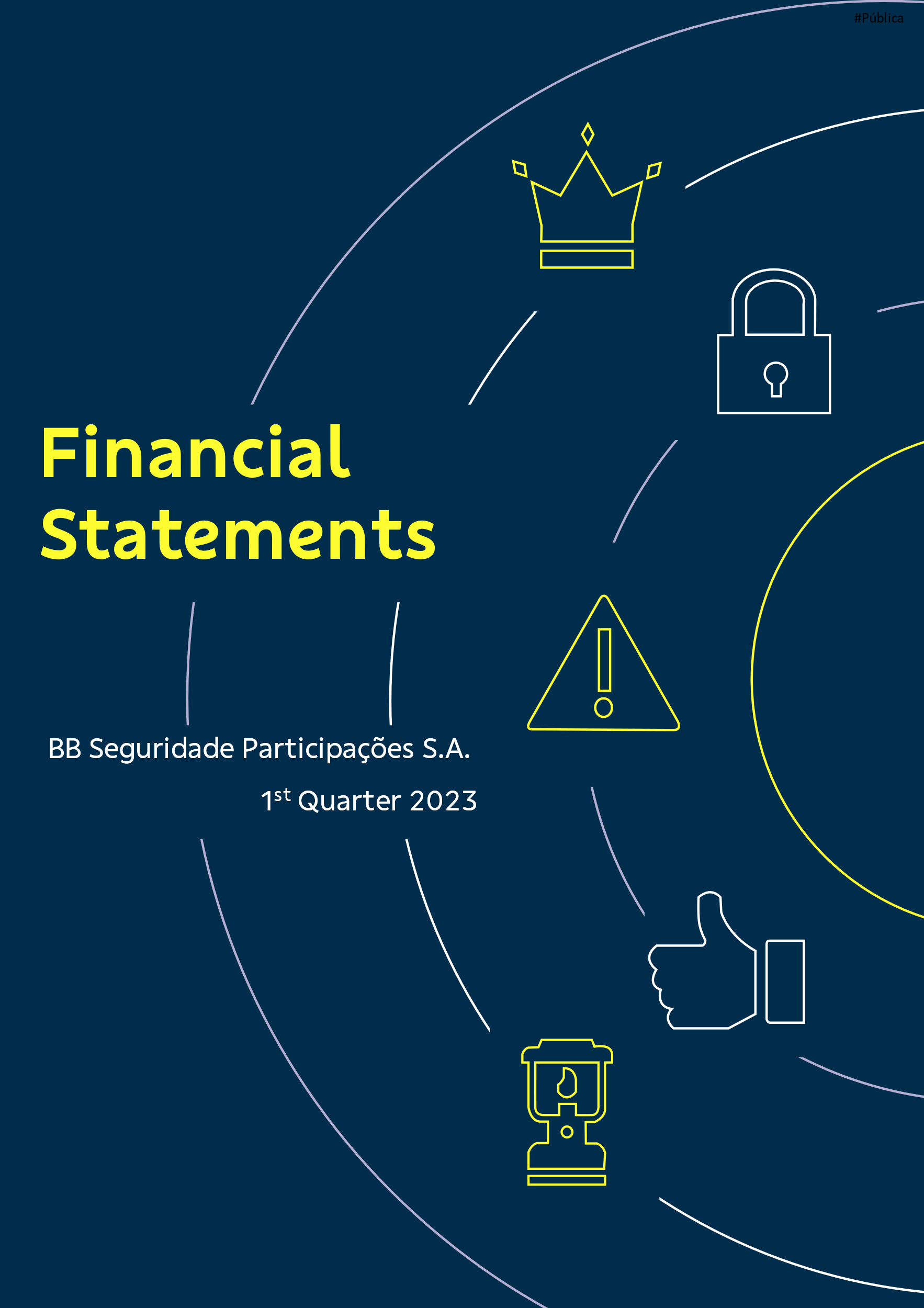 MANAGEMENT COMMENTS ON PERFORMACE Dear Shareholders,In the first quarter of 2023, BB Seguridade Participações S.A. (“BB Seguridade” or “Company”) reported net income of R$1,833 million (+51.5% YoY), in a quarter with strong commercial performance of insurance, pension plans and premium bonds segments, loss ratio improvement and financial results growth. The main highlights explaining the R$617.8 million increase of net income as compared to the 1Q22 were: Brasilseg (+R$372.5 million): propelled by the growth of insurance margin and the spike of financial results; BB Corretora (+R$132.4 million): sustained by the evolution of brokerage revenues and higher financial results;Brasilprev (+R$111.8 million): due to the increase of insurance margin; andBrasilcap (+R$6.4 million): boosted by the expansion of financial results, led by the increase of average volumes and, to a lesser extent, the higher financial margin. The negative balance of holding’s other revenues and expenses grew by 75.7%, mostly driven by higher tax expenses on financial revenues and, to a lesser extent, the increase of personnel expenses, due to the headcount expansion and the adjustment of wages after the collective bargaining agreement signed in September 2022.The financial results fell 36.5%, justified by the retraction of the average balance of financial investments, partially offset by the higher Selic rate.For more information about BB Seguridade’s performance, including the managerial analysis of its investees, please refer to the MD&A, available at www.bbseguridaderi.com.br/en, section Financial Information, option Results Center.RELATIONSHIP WITH INDEPENDENT AUDITORSIn the first quarter of 2023, BB Seguridade hired independent audit services provided by Deloitte Touche Tohmatsu Auditores Independentes (“Deloitte”), through a contract maintained by its controlling shareholder Banco do Brasil S.A.When hiring services not related to the external audit, BB Seguridade adopts procedures based on the applicable law and on international accepted principles that preserve the auditor's independence. Such principles consist of: (i) the auditor should not audit its own work; (ii) the auditor should not perform managerial activities at his client management structure; and (iii) the auditor should not promote the interests of its client.STATEMENT OF INCOMER$ thousand (except earnings per share)The explanatory notes are an integral part of the interim financial statements. The opening balance sheet and restatements refer to the adoption of CPC 50 [IFRS 17] – Insurance Contracts and CPC 48 [IFRS 9] – Financial Instruments, whose effects are detailed in Note 03 - Presentation of Financial Statements.STATEMENT OF COMPREHENSIVE INCOMER$ thousandThe explanatory notes are an integral part of the interim financial statements. The opening balance sheet and restatements refer to the adoption of CPC 50 [IFRS 17] – Insurance Contracts and CPC 48 [IFRS 9] – Financial Instruments, whose effects are detailed in Note 03 - Presentation of Financial Statements.BALANCE SHEETR$ thousandThe explanatory notes are an integral part of the interim financial statements. The opening balance sheet and restatements refer to the adoption of CPC 50 [IFRS 17] – Insurance Contracts and CPC 48 [IFRS 9] – Financial Instruments, whose effects are detailed in Note 03 - Presentation of Financial Statements. STATEMENT OF CASH FLOWSR$ thousandThe explanatory notes are an integral part of the interim financial statements. The opening balance sheet and restatements refer to the adoption of CPC 50 [IFRS 17] – Insurance Contracts and CPC 48 [IFRS 9] – Financial Instruments, whose effects are detailed in Note 03 - Presentation of Financial Statements.STATEMENT OF CHANGES IN EQUITYR$ thousandOther comprehensive income is presented net of tax effects.The explanatory notes are an integral part of the interim financial statements. The opening balance sheet and restatements refer to the adoption of CPC 50 [IFRS 17] – Insurance Contracts and CPC 48 [IFRS 9] – Financial Instruments, whose effects are detailed in Note 03 - Presentation of Financial Statements.STATEMENT OF VALUE ADDEDR$ thousandThe explanatory notes are an integral part of the interim financial statements. The opening balance sheet and restatements refer to the adoption of CPC 50 [IFRS 17] – Insurance Contracts and CPC 48 [IFRS 9] – Financial Instruments, whose effects are detailed in Note 03 - Presentation of Financial Statements.EXPLANATORY NOTES TO THE FINANCIAL STATEMENTS1 - OPERATIONAL CONTEXTBB Seguridade Participações S.A. (“BB Seguridade” or “Company”) is a holding company controlled by Banco do Brasil SA, incorporated on December 20th, 2012, which operates in insurance business. It is a publicly-held corporation and its shares are traded on the Novo Mercado segment of B3 SA - Brazil, Stock, Counter, under the code “BBSE3”, and its ADRs (American Depositary Receipts) on the Over-the-Counter market in the United States of America under the code “BBSEY”.It is registered with the CNPJ under No. 17.344.597/0001-94 and headquartered in the Northern Local Government Sector, Quadra 05, Lote B, Torre Sul, 3rd Floor, Banco do Brasil Building, Asa Norte, Brasília, Distrito Federal, Brazil.Its corporate purpose is to participate in insurance companies, capitalization companies, open supplementary pension entities and private health care plans, as well as in other companies whose corporate purpose is the brokerage and feasibility of business involving insurance companies in the elementary, life, health, capitalization, pension and asset management fields.BB Seguridade has, among its equity stake, two wholly-owned subsidiaries, BB Seguros Participações S.A. ("BB Seguros") and BB Corretora de Seguros e Administradora de Bens S.A. ("BB Corretora"), the corporate structure that makes up the BB Seguridade Group ("Group").Such stake is currently organized into two segments: risk and accumulation businesses, which operate insurance, open pension funds, capitalization and dental care plans products through BB Seguros with private partners; and distribution business, which sells insurance, open pension funds, capitalization bonds and private dental care plans, through BB Corretora, in addition to an investment that operates in the distribution of insurance products through digital channels.In the risk and accumulation business, the Group operates through stakes in the companies BB MAPFRE, Brasilprev, Brasilcap and Brasildental, which are directly invested in by BB Seguros, and indirectly in the companies Brasilseg and Aliança do Brasil Seguros, subsidiaries of BB MAPFRE. In the distribution business, it operates through BB Corretora, which holds a stake in the investee Ciclic.We present below the corporate structure of the Company: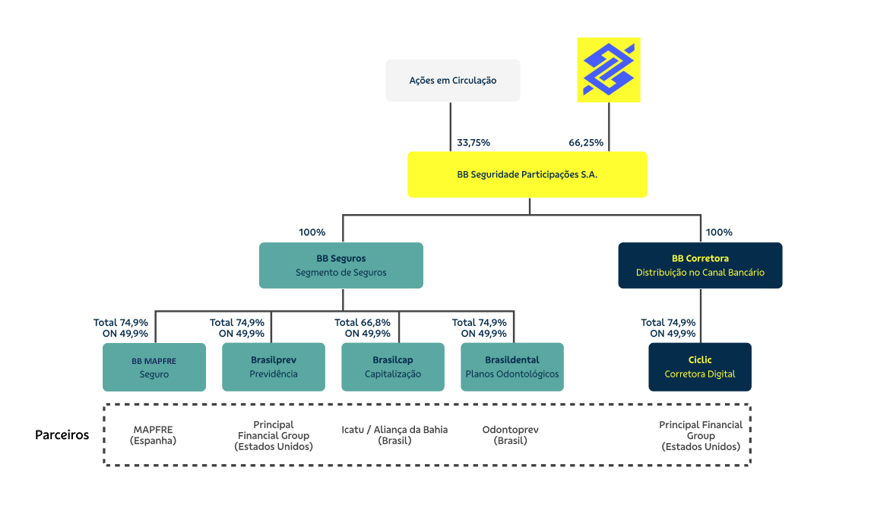 BB MAPFRE has a direct stake in the companies Brasilseg Companhia de Seguros and Aliança do Brasil Seguros S.A. and indirectly in the company Broto S.A. (invested by Brasilseg).2 – ACQUISITIONS, DISPOSALS AND CORPORATE RESTRUCTURINGSa) Broto S.A.In line with the Notice to the Market released on October 13, 2022, the Board of Directors of BB Seguridade has approved the execution of the final agreements regarding the creation of a new company named Broto S.A. (Broto), which will run the businesses of the Broto Digital Platform, in a partnership between Brasilseg Companhia de Seguros (Brasilseg or Insurance Company), an investee of BB Seguros Participações S.A. (BB Seguros), with Banco do Brasil S.A. (BB).The Broto’s capital has the following distribution:Brasilseg invested R$ 31.2 million in Broto to achieve the economic stake provided in the aforementioned table (50%), being the amount composed part of cash and the other part of assets related to the Broto Platform, that were held by the Insurance Company. The same amount was invested by BB to subscribe and pay in the shares corresponding to the other 50% economic stake of the new company.Brasilseg keep the access to Broto Platform to sell its insurances, and it is granted to BB Corretora de Seguros e Administradora de Bens S.A. (BB Corretora), a wholly-owned company of BB Seguridade, the exclusivity to intermediating the commercialization of such products.On October 28, 2022, Brasilseg, BB and BB Corretora signed, with the intervention and consent of MAPFRE Brasil Participações S.A., BB Seguros and Aliança do Brasil Seguros S.A., the Investment Agreement, establishing, among others, the terms and conditions mentioned above necessary for the constitution of the company Broto. From the implementation of the Precedent Conditions described in the Investment Agreement, related to obtaining the respective regulatory and legal approvals, the operation was consummated on January 4, 2023, the date considered as the closing of the operation and from which the following acts were practiced:a. formalization of the Shareholders' Agreement and the Operating Agreements for the sale of products at Broto. The first one was signed between Broto and BB, for the distribution of banking and financial products, and the second one was signed between Broto, Brasilseg, ABS and BB Corretora for the distribution of insurance products;b. Broto's First General Meeting, with the signature of the respective minutes and the respective share subscription forms; deliberation of the Bylaws; subscription and payment of share capital; and election of its Executive Board.The corporate documents provide for the granting, by Brasilseg, of a purchase option to BB - not yet exercised - over all of its shares in Broto, exercisable upon payment of the entire amount contributed by the Insurance Company to Broto, restated by the CDI rate accumulated in the period, within a period of up to 12 months, counted from the date of signature of the Shareholders' Agreement, extendable for an equal period.b) Brasilcap Capitalização S.A. On December 31, 2021, Brasilcap’s ESM approved the company’s capital increase from R$ 254,392,710.76 to R$ 354,398,110.76, through the issuance of 76,340,000 preferred shares, all nominative with no par value, by the price of R$  1.31 each, in compliance with Article 170, § 1, of Federal Law Nr. 6,404 of 1976, capitalized by credits resulting from the private instrument ”Advances For Future Capital Increases”, concluded on December 22, 2021, between Brasilcap and its shareholders BB Seguros Participações S.A., Icatu Seguros S.A. and Companhia de Seguros Aliança da Bahia.BB Seguros Participações S.A. subscribed in the proportion of its current economic stake, 50,888,244 preferred shares, equivalent to R$ 66,663,599.64, while Icatu Seguros S.A. subscribed 12,725,878 preferred shares, equivalent to R$ 16,670,900.18, and Companhia de Seguros Aliança da Bahia subscribed 12,085,282 preferred shares, equivalent to R$ 15,831,719.42. In addition, through the capitalization of credits arising from the Advances for Future Capital Increases, Icatu Seguros S.A. subscribed 328,568 preferred shares, equivalent to R$ 430,424.08 and Companhia de Seguros Aliança da Bahia subscribed 312,028 preferred shares, equivalent to R$ 408,756.68, on the condition that, and to the extent that, the other Brasilcap’s minority shareholders do not exercise their preemptive right. The issuance maintained unchanged the current economic stake held by BB Seguros Participações S.A. in Brasilcap’s total capital.Thus, Brasilcap's paid in capital amounted to R$ 354,398,110.76, divided into 216,010,804 common shares, all nominative with no par value, and 184,329,196 preferred shares, all nominative with no par value.Considering that the minority shareholders did not exercise their preemptive rights within the allowed period, BB Seguros, due to the terms agreed through the Subscription Commitment Instrument and Other Covenants, started the necessary procedures for the acquisition of the preferred shares, in order to equalize the shareholding proportion held by the majority shareholders before the contribution of capital.On November 25, 2022, the necessary procedures for the acquisition of preferred shares by BB Seguros Participações S.A. were completed through (i) the signing of the terms of transfer of preferred shares, through which Icatu Seguros S.A. transferred 220,877 preferred shares owned by itself to BB Seguros Participações S.A. and Companhia de Seguros Aliança da Bahia transferred 209,758 preferred shares owned by itself to BB Seguros Participações S.A, and, (ii) the financial settlement by BB Seguros Participações S.A., at a issue price of R$ 1.31 per share, plus monetary restatement by the CDI (interbank deposit rate) plus 1% (one percent) per year, applicable pro rata as of December 31, 2021.Since November 25, 2022, when: (i) BB Seguros held 86.192% of preferred shares and 66.660% of the total; (ii) Icatu held 7.082% of preferred shares and 16.752% of the total; and (iii) Aliança da Bahia held 6.726% of preferred shares and 15.909% of the total, Brasilcap’s capital, fully subscribed and paid in, has been distributed between shareholders as follows:3 – PRESENTATION OF INTERIM FINANCIAL STATEMENTSa) Statement of ComplianceThe consolidated interim financial statements were prepared and are being presented in accordance with the International Financial Reporting Standards (IFRS), issued by the International Accounting Standards Board (IASB) and with the accounting practices adopted in Brazil.The individual interim financial statements have been prepared in accordance with the accounting guidelines derived from Brazilian corporation law and are presented in compliance with accounting practices adopted in Brazil, including pronouncements issued by the Comitê de Pronunciamentos Contábeis – CPC (Accounting Pronouncements Committee), approved by Conselho Federal de Contabilidade – CFC (Federal Accounting Council).All the relevant information specific to the interim financial statements are evidenced and correspond to those used by the Company's Management.These interim financial statements were approved and authorized by BB Seguridade's Executive Board on May 12, 2023.b) ContinuityManagement evaluated the capacity of BB Seguridade to continue normally operating and it is convinced that it has the resources to continue its business in the future. In addition, Management is not aware of any material uncertainties that could generate significant doubts about its ability to continue operating, Accordingly, these consolidated and individual financial statements were prepared based on the assumption of operating continuity.c) Measurement Basis of Assets and LiabilitiesThese individual and consolidated interim financial statements have been prepared using historical cost as the measurement basis, except for financial assets measured at fair value through profit or loss.d) Functional and Presentation CurrencyBB Seguridade's interim financial statements, for functional and presentation currency purposes, are presented in Reais (R$).e) Consolidation BasisThe consolidated interim financial statements of the BB Seguridade and subsidiaries are included the consolidation of assets and liabilities from BB Seguridade and its controlled entities, as follows:The intra-group balances and transactions, such as any unrealized income or expenses on transactions between companies of the consolidated, are eliminated in preparing the consolidated financial statements.f) Seasonality of OperationsBB Seguridade and its owned subsidiaries consider the nature of their transactions as non-seasonal and non-cyclical, taking into account the activities carried out by the Group. Consequently, no specific disclosures are provided in these notes.g) Main Judgments and Accouting EstimatesThe preparation of the financial statements in accordance with CPCs and IFRS requires that the Management make judgments and estimates affecting the recognized amounts referring to assets, liabilities, income and expenses, Estimates and assumptions adopted are analyzed on a continuous basis, and revisions are carried out and recognized in the period in which the estimate is reevaluated, with prospective effects, The actual results obtained may be different from estimates used herein.Taking into consideration that there are certain alternatives to accounting treatments, the results that are disclosed could be different, in the event a different treatment had been chosen, Management considers that the choices made are appropriate and that the financial statements fairly present the consolidated financial position of BB Seguridade and the result of its operations in all material aspects.Significant assets and liabilities subject to these estimates and assumptions encompass items for which an evaluation at fair value is necessary. The most relevant applications of the exercise on estimates judgments and usage occur in: Fair value of Financial Instruments, Impairment of Financial Assets, Impairment of Non-Financial Assets, Income Taxes, Deferred Taxes and Provisions and Contingent Liabilities.h) Initial adoption of CPC 50 [IFRS 17] and CPC 48 [IFRS 9] for operating investees that sell insurance contractsThe investee companies impacted by these standards, due to the initial adoption as of January 2023, carried out, for the purposes of the transition requirements of the standards, the application by the retrospective or fair value approach. Such impacts were reflected in the financial statements of BB Seguridade, with effects on Investments in Shareholdings and Equity.The impacts on the presentation of accounting information, proportional to equity interests, for comparison purposes are shown in the tables below:Investments in AssociatesR$ thousandCPC 50 [IFRS 17] does not apply and CPC 48 [IFRS 9] was already adopted.EquityR$ thousandi) Restatement for Comparability EffectsBalance SheetR$ thousandStatement of IncomeR$ thousandR$ thousandStatement of Comprehensive IncomeR$ thousandStatement of Cash FlowsR$ thousandStatement of Value AddedTo better adapt to the disclosure requirements of Technical Pronouncement CPC 09 - Added Value Statement and to comply with Official Letter No. 105/2022/CVM/SEP/GEA-5, of October 14, 2022, in the 1st Quarter of 2022, certain reclassifications were made in the presentation of the Added Value Statement with the corresponding reclassifications for comparison purposes. Additionally, due to the initial adoption of standards CPC 50 [IFRS 17] and CPC 48 [IFRS 9] for operating investees that sell insurance contracts, there were also adjustments in the respective statement of the parent company and consolidated in the Income from equity investments corporate interests and retained earnings in the period. In the controller's statement, new components were opened in the distribution of added value and reclassification of administrative and personnel expenses, as shown below.Administrative expenses for rents (R$ 188 thousand);Personnel expenses (INSS) for federal taxes (R$ 457 thousand).R$ thousandIn the consolidated statement, new components were opened in the distribution of added value and reclassification of administrative and personnel expenses, as shown below.Administrative expenses for rents (R$908 thousand);Personnel expenses (INSS) for federal taxes (R$ 2,196 thousand).R$ thousand4 – DESCRIPTION OF KEY ACCOUNTING POLICIESAccounting policies are the specific principles, bases, conventions, rules and practices applied by BB Seguridade in the preparation and presentation of annual financial statements. BB Seguridade applied accounting policies consistently to all periods presented in these financial statements.The accounting practices used in the preparation of these interim financial statements are equivalent to those applied to the annual financial statements for the year ended 12.31.2022, except for the application of CPC 50 [IFRS 17] - Insurance Contracts, which came into force on 01.01.2023, as well as the end of the exemption from the adoption of CPC 48 [IFRS 9] – Financial Instruments for Insurance Companies, whose initial effectiveness accompanied CPC 50 [IFRS 17].a) Revenue and Expense RecognitionRevenues and expenses are recognized on an accrual basis and are reported in the financial statements for the periods to which they refer. Revenues are increases in assets, or decreases in liabilities, resulting in increases in the shareholders' equity, except for those referring to contributions from holders of rights on the equity.This concept is applied to the main revenues arising from the activities of BB Seguridade and its investees, namely:a.1) Revenue from investments in shareholdings – Revenue from the application of the equity method for assessment of the investments in shareholdings are recognized in proportion to the BB Seguridade’s equity on the investees’ income, according to the CPC 18 (R2) [IAS 28] – Investment in Controlled and Affiliated Companies and Joint Ventures.a.2) Revenue from commissions – Revenue from commissions are recognized pro rata when its value, its related costs and the conclusion stage of the transaction can be measured reliably and when its related economic benefits are likely to be effective, according to the CPC 47 [IFRS 15] – Contract Revenue with Client.In order to recognize its revenue, BB Seguridade uses a five-stage model concept to determine when to recognize the revenue: i) identification of the contract; ii) identification of the performance obligations; iii) determination of the price for the transaction; iv) allocation of the price for the transaction and v) recognition of revenue.Revenues from commissions are recognized when the Company meets (or as the Company meets) its performance obligation when transferring the goods and services (in other words, assets) in agreement with a client. Revenues from commissions arises from the segments of people insurance, casualty insurance, pension plans, capitalization and health insurance. These revenues are recognized over time (products with an established validity), where the performance obligation is diluted linearly over the lifetime of the product/insurance, or at a specific time (monthly products), where the performance obligation is due monthly, according to the characteristics of the products.In cases of return of the Premium to the insured parties, the broker reimburses, to the insurer, the commission received in proportion to the value refunded or not received by the insurer in relation to the remaining period of the policy.For insurance whose expiry date is not objectively established (monthly insurance), monthly payment of premiums is decisive for the continuity of the policies, and, in general, there are no refund of the commissions.For the monitoring and control of brokerage commissions, BB Seguridade uses the ERP (Enterprise Resource Planning) system, which has a specific module for brokerage, called “Motor de Cálculo”. The purpose of this module is to receive, in a standardized manner, all the necessary information from the investees and Banco do Brasil, allowing the automation of the quantitative and qualitative analyzes of the sales operations and accounts receivable operations of the security products, allowing greater control and reconciliation of brokerage values, in addition to allowing the automatic accounting. Products from Brasilseg, Brasilcap, Brasilprev, Brasildental and MAPFRE Seguros Gerais are already implemented in this tool.a.3) Financial revenues and expenses – Revenues and expenses from financial instruments arising from assets and liabilities that generate and pay for monetary correction and/or interest, as well as the values related to the correction of the fair value, are recognized in the income for the fiscal year on an accrual basis, using the effective interest rate method, according to the CPC 48 [IFRS 9] – Financial Instruments.In the case of instruments measured at fair value through income (in accordance with item c.3 below), the fair value is determined as described in item c.4.b) Cash and cash equivalentsCash and cash equivalents are represented by cash available in national currency and investments in committed operations, with high liquidity and insignificant risk of change in value, with maturity equal to or less than 90 days.c) Financial instrumentsThe financial instruments are classified in relation to the business model and the contractual characteristics of the cash flows of the instruments according to the CPC 48 [IFRS 9] – Financial Instruments.Financial instruments are initially measured at fair value plus the transaction cost, except when financial assets and liabilities are recorded at fair value through the income. Financial assets and liabilities can be classified into one of the categories: i) financial instrument measured at fair value through the income, ii) financial instrument measured at amortized cost and; iii) financial instrument measured at fair value through other comprehensive income. The main financial instruments of BB Seguridade and its subsidiaries are securities held in custody at Banco do Brasil (repurchase agreement operations and LFTs - Financial Treasury Bills). During the periods, there was no use of derivative instruments by BB Seguridade.c.1) Amortized Cost - This category includes financial assets held (i) for the purpose of receiving its contractual cash flow rather than for sale with realization of profits or losses and (ii) whose contractual terms generates cash flows at specified dates exclusively for principal payments and interest payments on the outstanding principal value.Financial bills are recognized as financial assets measured at amortized cost. Changes in these assets are recognized in the income for the fiscal year in the financial revenues or expenses, depending on the result obtained.For the period, the Group did not have financial assets classified in this category.c.2) Fair value through other comprehensive income - VJORA - This category includes financial assets held (i) both for the receipt of its contractual cash flow and for sale with realization of profits or losses and (ii) whose contractual terms generates cash flows at specified dates exclusively for principal payments and interest payments on the outstanding principal value. For the period, the Group did not have financial assets classified in this category.c.3) Fair value through profit or loss (VJR) - Financial assets that are not measured at amortized cost or at fair value through other comprehensive income are classified in this category.Repurchase agreements backed by federal public securities and LFTs - Financial Treasury Bills are recognized as financial assets measured at fair value through profit or loss.c.4) Determination of fair value - Fair value is the price that would be received for the sale of an asset or would be paid by the transfer of a liability in a non-forced transaction between market participants at the measurement date.The fair value of financial instruments traded in active markets on the base date of the balance sheet is based on the quoted market price or on the quotation of the over-the-counter price (selling price for purchased positions or purchasing price for sold positions), without any deduction of transaction cost.In situations where there is no market price for a particular financial instrument, its fair value is estimated on the basis of valuation methods commonly used in the financial markets, which are appropriate to the specific characteristics of the instrument and capture the various risks to which it is exposed. The valuation methods include: the discounted cash flow method, comparison to similar financial instruments for which there is a market with observable prices, option pricing model, credit models and other known valuation models.The internal pricing models may involve some level of estimation and judgment by the Administration, whose intensity will depend, among other factors, on the complexity of the financial instrument.c.5) Financial Instruments for Insurers - With regard to the adoption of CPC 48 [IFRS 9] by the entities supervised by SUSEP, the autarchy received the financial instrument rule, through SUSEP Circular No. 678, of October 10, 2022, in which no contrary to other guidelines and circulars, for periods starting from January 2024.Although CPC 48 [IFRS 9] is not yet in force for companies supervised by SUSEP, insurers must prepare accounting information in the new standard, in order to comply with the accounting standards applicable to BB Seguridade.The impacts of adopting CPC 48 [IFRS 9] on investees are presented in Note 07 – Investments in Shareholdings.c.6) Financial liabilities - An instrument is classified as a financial liability when there is a contractual obligation, of which its settlement is made through the delivery of money or other financial asset, regardless of its legal form.  Financial liabilities include short-term and long-term debt that are initially measured at fair value, which is the net value received of costs levied upon the transaction and, subsequently, upon the amortized cost. d) Write-off of Financial Assets and Financial Liabilitiesd.1) Financial assets - A financial asset is written off when: (i) the contractual rights related to the respective cash flows expire; (ii) most of the risks and benefits associated with the asset is transferred to third parties; or (iii) when control over the asset is transferred, even if part of the risks and benefits associated with its holding is retained.The rights and obligations retained in the transfer are separately recognized as assets and as liabilities, when appropriate. If the control over the asset is retained, the Group continues to recognize it in the extent of its continuing involvement, which is determined by the extent to which it remains exposed to changes in the value of the transferred asset.d.2) Financial liabilities - A financial liability is written off when its obligation is eliminated, canceled or expired. If an existing financial liability is replaced by another from the same creditor in substantially different terms, or the terms of the existing liability are substantially modified, such modification is treated as a write-off of the original liability and as the recognition of a new liability, and the difference between the book values is recognized in the income.e) Reduction in the Recoverable Value of Financial Assets – ImpairmentFor the recoverable value of financial assets (impairment), the CPC 48 [IFRS 9] – Financial Instruments considers the expected credit losses, which are a weighted estimate of the probability of credit losses (that is, the present value of all cash deficits) over the expected life of the financial instrument. Cash deficit is the difference between the cash flows due to the entity according to the contract and the cash flows that the entity expects to receive. As the expected credit losses consider the value and timing of the payments, the credit loss occurs even if the entity expects to be paid in full, but after the due date stipulated by the contract.For the impairment of commissions receivable, the simplified approach allowed by the CPC 48 [IFRS 9] for commercial receivables was used, in which the recognition of expected credit losses follows the model for the entire life of the instrument.Annually or whenever there is an indication that the financial asset may be devalued, an assessment to check if there is any objective evidence of impairment of its financial assets is carried out at BB Seguridade, in accordance with the CPC 48 [IFRS 9] – Financial Instruments.During the period, there were no losses due to devaluation of the financial assets of the BB Seguridade group.f) Share Premium and Other Intangible AssetsThe share premium generated on the acquisition of investments on shareholdings is accounted for considering the fair value assessment of the identifiable assets and the assumed liabilities of the acquired company on the acquisition date and, in accordance with the applicable standards, is not amortized. However, it is tested, at least annually, for impairment purposes. After the initial recognition, the share premium is measured at cost minus any accrued impairment losses.Intangible assets are separately recognized from the share premium when they are separable or arise from contractual rights or other legal rights, their fair value can be measured reliably and it is probable that the expected future economic benefits will be transferred to BB Seguridade. The cost of intangible assets acquired in a business combination is its fair value at the acquisition date. The other acquired intangible assets, not linked to the business combination, are initially measured at cost.The useful live of intangible assets is considered to be definite or indefinite. Intangible assets with defined useful lives are amortized over the course of their economic life. They are initially registered at cost, minus the accrued amortization and impairment losses. Intangible assets with indefinite useful lives are recorded at cost minus any impairment losses.The period and method for the amortization of intangible assets with definite useful lives are reviewed, at a minimum, annually. Changes in the expected useful life or proportion of expected use of the future benefits incorporated to the asset are recognized through changes in the period or method for the amortization, when appropriate, and treated as changes in accounting estimates.The costs incurred related to the acquisition, production and development of software are capitalized and registered as intangible assets. Expenditures from the research phase are registered as expenses.The expense with the amortization of intangible assets with definite useful life and impairment losses are recognized in the income for the period in the line “Other” of the Income Statement.g) Reduction in the Recoverable Value of Non-Financial Assets – ImpairmentAnnually or whenever there is an indication that the asset may be devalued, an assessment, based on internal and external sources of information, to check if there is any indication that a non-financial asset may be with recoverability problems is carried out. If there is such indication, the asset's recoverable value is estimated. The recoverable value of the asset is the highest between its fair value minus the costs to sell it or its value in use.Whether there was any indication of reduction in the recoverable value, the impairment test of an intangible asset with indefinite useful life is annually carried out, including the share premium acquired in a business combination, or an intangible asset not yet available for use. This test can be carried out at any time during an annual period, provided it is performed at the same time each year.In the event that the recoverable value of the asset is lower than its book value, the book value of the asset is reduced to its recoverable value through recording an impairment loss, for which the consideration is recognized in the income statement for the period in which it occurs, in other Operating Expenses/Revenues.Annually, it is further assessed if there is any indication that a loss by impairment recognized in previous fiscal years for an asset other than the share premium for expected future profitability, might no longer exist or may have been reduced. If there is such indication, the recoverable value of this asset is estimated. The reversal of a loss by impairment of an asset will be immediately recognized in the income for the fiscal year, as a rectifier of the balance of other Operating Expenses/Revenues.During the period, there were no losses due to the devaluation of non-financial assets of the BB Seguridade group.h) Investments in ShareholdingsUnder the equity method, the investment is initially measured at cost and subsequently adjusted by the investor's recognition of changes in the net assets of the investee. In addition, the portion of the investor's income in the profits and losses generated by the investee must be included in the income for the fiscal year of the investor, according to the CPC 18 (R2) [IAS 28] – Investment in Controlled and Affiliated Companies and Joint Ventures.Investments in equity interests in the companies BB Seguros Participações S.A. and BB Corretora de Seguros e Administradora de Bens S.A. are classified as investments in subsidiaries and valued using the equity method and are consolidated.Investments in equity interests in the companies BB MAPFRE Participações S.A., Brasilprev Seguros e Previdência S.A., Brasilcap Capitalização S.A., Brasildental Operadora de Planos Odontológicos S.A. and Ciclic Corretora de Seguros S.A. are valued using the equity method, whether classified as investments in associates or joint ventures.In accordance with CPC 18 [IAS 28], the equity value of investees, for purposes of applying the equity method, will be recognized based on the balance sheet or verification balance prepared, on the same date, or within two months of lag. Due to operational issues, as of January 2023, the accounting recognition of the investment in Brasildental, through the equity method, is being carried out with a delay of one month. For the other companies, the dates coincide with the accounting closing date of the BB Seguridade Group.In situations where the investees use different accounting practices in events and transactions of the same nature in similar circumstances, the necessary adjustments are carried out to make the financial statements of the investees suitable to the accounting practices adopted by the investor.i) Provisions, Contingent Liabilities and Legal ObligationsThe recognition, measurement and disclosure of contingent liabilities and legal obligations are carried out in accordance with the criteria defined in the CPC 25 [IAS 37] – Provisions, Contingent Liabilities and Contingent Assets.Provisions related to legal and administrative proceedings are recognized in the financial statements when, based on the analysis of legal advisors and the Management, the risk of loss of a legal or administrative action is deemed probable, with a probable outflow of funds for the settlement of obligations and when the amounts involved are measurable with sufficient certainty, being quantified upon the court summons/notification and reviewed monthly on an individual basis, thus considering the processes related to causes considered unusual or whose value is deemed relevant under the analysis of advisors, considering the intended compensation amount. Contingent liabilities classified as possible losses are not recognized in the accounts, and should only be disclosed in the explanatory notes, and those classified as remote do not require provision and disclosure.Tax legal obligations are derived from tax obligations provided for by the legislation, irrespective of the probability of success of lawsuits in progress, and their amounts are fully recognized in the financial statements.j) TaxesTaxes are calculated based on the rates shown in the table below:(1) Includes basic (15%) and additional (10%) rates(2) Incident on the services provided by BB Corretora.The deferred tax assets and deferred tax liabilities are constituted by the application of the current tax rates on their respective bases. For constitution, maintenance and write-off of deferred tax assets, the criteria established by the CPC 32 [IAS 12] – Taxes on Profit are observed, and they are supported by a realization capacity study.k) Segment DisclosureThe CPC 22 [IFRS 8] – Information per Segment requires the disclosure of financial information of the entity's operating segments based on the internal disclosures that are used by the Management to allocate resources and to assess its financial and economic performance.l) Interest on Net Equity and DividendsBrazilian companies may assign a nominal interest expense, deductible for tax purposes, on their net equity. The value of the interest on the net equity is considered as a dividend and, when applicable, presented in these consolidated interim financial statements as a direct reduction in the stockholders' equity. Under the current dividends policy, BB Seguridade distributes to shareholders, as mandatory dividends, a portion corresponding to at least 25% of the adjusted net profit with the deductions and increases provided for in Art. 202 of Law 6.404/76, which are recognized as a liability and deducted from the shareholders' equity when allocating the income for the year.During the period, there was no recognition and payment of interest on shareholders' equity.m) Earning per shareThe disclosure of the earnings per share is made in accordance with the criteria defined in the CPC 41 [IAS 33] – Earnings per Share – approved by the CVM Resolution 636/2010. The basic and diluted earnings per share of BB Seguridade was calculated by dividing the net profit attributable to the shareholders by the weighted average number of total common shares, excluding treasury shares. BB Seguridade has no option instruments, subscription bonus or their equivalents that provide for its holder the right to acquire shares. Thus, basic and diluted earnings per share are equivalents. n) LeasesThe recognition, measurement and disclosure of leases are carried out in accordance with the criteria defined in the CPC 06 (R2) [IFRS 16] – Leases. BB Seguridade and its controlled companies do not have significant lease operations.Lease operations are present in insurance companies and health operators in which BB Seguridade has an interest. For insurance companies, the Superintendência de Seguros Privados (SUSEP) approved, through Circular No. 615, of September 2020, the adoption of the CPC 06 (R2) [IFRS 16] – Leases, effective from January 1, 2021. For health operators, the National Supplementary Health Agency (ANS) approved, through Normative Resolution No. 472, of September 2021, the adoption of that standard as of January 1, 2022.When there is a divergence in the accounting practice adopted by the investor in relation to the affiliate companies, adjustment procedures are necessary for purposes of standardization. Considering the current lease operations of the affiliate companies, the necessary adjustments in investments were carried out in order standardize the practices.The companies Brasilseg, Aliança do Brasil Seguros, Brasilprev and Brasilcap (from January 1, 2021) and Brasildental (from January 1, 2022) started to adopt CPC 06 (R2) [IFRS 16] – Leases, since then, there is no divergence of accounting practice related to the treatment of leases, leaving only the balance of difference in practice from periods prior to the adoption of the CPC, shown in Note 07 – Investments in Equity Interests.o) Insurance ContractsRecognition, measurement and disclosure of insurance contracts are carried out in accordance with the criteria defined in CPC 50 [IFRS 17] – Insurance Contracts. The insurance contract is defined by CPC 50 [IFRS 17] as an agreement between the insurer and the insured, in which the insurer accepts the risk of a possible financial loss or other adverse event that may affect the insured. In return, the policyholder pays a premium to the insurer.The operational investees that commercialize insurance contracts apply the insurance contract grouping levels, by harvest, portfolio and groups. According to the characteristics of insurance contracts, the application of accounting models is divided into:BBA - Building Block Approach (General Measurement Model): standard model for all insurance contracts based on future cash flow estimates segregated into three main components: i) Contractual Service Margin (CSM), which represents the profit that the insurer expects to generate with insurance contracts over time, to be realized over the term of the contract; ii) Present value of future cash flows, which represents the estimate of cash flows that the insurer expects to receive and pay in the future, adjusted for the time value of money and ; iii) Non-financial risk adjustments which are estimates of risks associated with insurance contracts that cannot be measured using the time value of money, including risks related to events such as mortality, morbidity, claims and expenses.PAA - Premium Allocation Approach: optional simplified model, indicated for short-term insurance contracts (coverage up to one year) or when the remaining coverage is not materially different from the value calculated in the BBA model.VFA - Variable Fee Approach: model for treating insurance contracts with underlying return components.When recognizing the BBA model, it is necessary to consider future cash flow estimates, as well as adjustments to present value and non-financial risks, in order to assess whether insurance contracts are in surplus or in deficit. If the future cash flow is positive, the contractual service margin is recognized in liabilities and is converted into revenue over the term of the insurance contracts. However, if the cash flow is negative, insurance contracts are considered onerous, as they have a deficit contractual service margin, and the amounts must be accounted for immediately in income.In the PAA model, based on the remaining coverage liability, similar to the current methodology of unearned premiums, liability amounts are recognized in income according to the period of effectiveness of the insurance contracts.The individual companies BB Seguridade, BB Seguros and BB Corretora do not have operations that are within the scope of the insurance contract rule. However, the operating investees that sell insurance contracts and are therefore affected by the aforementioned accounting standards are Brasilseg and Aliança do Brasil Seguros, controlled by the holding company BB MAPFRE Participações S.A., Brasilprev and Brasildental.Brasilcap's products are not within the scope of CPC 50 [IFRS 17] and the impacts related to CPC 48 [IFRS 9] have already been recognized at BB Seguridade since 2018, through the harmonization of accounting practices.The respective impacts on investee companies are presented in Note 07 – Investment in Shareholdings.p) Initial Adoption of CPC 50 [IFRS 17] and CPC 48 [IFRS 9]Although CPC 50 [IFRS 17] and CPC 48 [IFRS 9] standards have not yet been approved by SUSEP and ANS (except CPC 48 [IFRS 9], which was approved by SUSEP to come into force in 2024), the respective operational investees of BB Seguridade that sell insurance contracts and have financial instruments within the scope of the referred standards must prepare their financial statements in the new standard, in order to comply with the accounting standards applicable to BB Seguridade.In this sense, at the initial moment of adoption, the impacts on shareholders' equity and investments in equity interests were reflected in the interim financial statements of BB Seguridade and, later, the subsequent impacts through equity equivalence. Operating investees adopted the exemption granted by the CPC and IFRS for the adoption of CPC 48 [IFRS 9] together with CPC 50 [IFRS 17].For purposes of comparability and presentation of the financial statements, BB Seguridade presents in the interim financial statements the opening balance corresponding to January 1, 2022 and comparative information, in order to enable the understanding of the relevant adjustments and/or reclassifications of the impacts of the adoption of said standards, as provided for in CPC 23 (R1) [IAS 8] - Accounting Policies, Change of Estimate and Error Correction.Despite the initial adoption of accounting standards by the operational investees that sell insurance contracts, in which the accounting effects occur through the harmonization of accounting practices, insurance companies and health plan operators are not yet adopting these standards and, therefore, there will be no impacts for the effects of regulatory requirements, determined by SUSEP and ANS.Likewise, considering that the regulatory and corporate rules for insurance companies and health plan operators will not be affected by the aforementioned accounting standards, no impacts are expected on the distribution of dividends or on the capital management of such companies arising from the harmonization of its accounting practices to those of BB Seguridade and BB Seguros.The impacts of the initial adoption of the respective standards, as well as comparative information, are presented in Note 03 – Presentation of Interim Financial Statements.5 – RISK MANAGEMENTThe risk management at BB Seguridade follows the guidelines established in its Capital, Risk, Internal Controls and Compliance Management Policy, approved by the Board of Directors and disclosed to the market through the investors’ relations website.The Company understands that its risk exposure originates from its interests, and therefore the Capital, Risk, Internal Controls and Compliance Management Policy contemplates two risk management dimensions: risk management (risks arising from the operations of BB Seguridade and its subsidiaries) and risk governance (risks arising from associates/joint ventures).By means of its Risk Appetite Statement, approved by the Board of Directors, the Company defines the maximum levels of risks that it accepts to incur in the fulfillment of its objectives.The risk management process at BB Seguridade is based on the international framework of ISO 31000:2018 and comprises the steps of setting the context, identifying, analysis, evaluating and treating risks. Transversal to each steps of risk management, there are consultations with interested parties, monitoring and critical analysis, which help in continuous improvement. This process is internally documented in the Group’s Risk Management, Internal Controls and Compliance Model.BB Seguridade's risk management is integrated into the corporate strategy, from the preparation of planning, as well as during the execution of the strategy, scenario analysis and decision-making support at all levels of the Company.The Company has the Superintendence of Risk Management and Capital and the Superintendence of Internal Controls Management and Integrity. The first is responsible for providing fundamentals and support for the execution of the risk management process; the second is responsible for internal controls, compliance and the Integrity Program. Both also act in the governance of risks and controls, respectively, in the companies in which BB Seguridade holds interests. For this to work properly, the areas are segregated from the business and Internal Audit areas.a) Risk management at BB Seguridade and its subsidiariesThe risk management framework adopted by BB Seguridade, as defined in its Risk Management, Internal Control and Compliance Policy, is structured based on a three-line model: in the first line, the process managers (risk owners) are responsible for implementing preventive and corrective actions that mitigate the weaknesses identified in the processes and control deficiencies; in the second line, the Superintendence of Risk Management and Capital and the Superintendence of Internal Controls Management and Integrity assist and monitor the risk owner in managing risks and internal controls in order to adjust them to the Group's risk appetite; and in the third line, the Internal Audit works independently, by providing to governance bodies assessments on the risk management and internal control effectiveness.The risk management mechanisms and tools also include, among others: segregation of duties; joint decisions; Information Security and Cybernetics Policy, Preventing and Combating Money Laundering and Terrorist Financing Policy, in line with Circular Susep 612/2020 and subsequent amendments; Preventing and Combating Corruption Policy, Code of Ethics and Conduct and an Integrity Program in line with Law 12,846/2013 (Anti-Corruption Law) and the Decree 11,129/2022 (documents disclosed internally and also to the market, available at the investors relations website); internal risk management, internal controls and compliance regulations, in addition to internal communication program on risk management, internal controls and compliance, continuously promoting the adaptation of the entire Group to these subjects.The Executive Board is supported by the Continuity and Crisis Management Committee, which advises on the assessment and mitigation of risks of discontinuity, incidents or crises.BB Seguridade's governance structure also comprises the Risk and Capital Committee, a statutory agency to advise the Board of Directors, which is responsible, among other things, for assessing and monitoring the Group's risk exposures.The Audit Committee, a statutory agency, is responsible, among other things, for sharing, with the Board of Directors, the risks, weaknesses or concerns that may have a significant impact on the Company's financial conditions and business.Information related to risk management and internal controls is periodically reported to the Collegiate Board of Directors, the Administrative Counsil and the Fiscal Council.a.1) Risks associated with investments in financial assetsThe Group has a Financial Investment Policy, approved by the Board of Directors and applicable to all companies of the Group, that sets out the criteria relating to the nature, term and acceptable risks of the financial investments. The current policy allows the investment only in federal government bonds, repurchase agreement guaranteed by federal government bonds and extra-market investment funds.The investments in financial assets of BB Seguridade and its subsidiaries, classified as cash equivalents, are concentrated on repurchase agreements backed by Federal Government Bonds (Note 15). Other investments in financial assets classified as financial instruments are invested in fixed-income long-term mutual fund and federal government bonds (Note 16).a.2) Market RiskMarket risk is defined as the possibility of negative impacts resulting from fluctuation in the market values of positions in financial instruments held by the Group. At BB Seguridade and its subsidiaries, the exposure to this risk arises from the investment portfolio in financial assets. According to the latest Relevant Risks Inventory and considering the Financial Investment Policy and current portfolio, the risk is not considered relevant.The market risk is managed based in the Financial Investment Policy, that defines which assets may comprise the portfolio and the VaR (Value at Risk) limit, calculated for 21 business days, with the portfolio volatility estimated using the exponentially weighted moving average (EWMA) and 95% confidence level. The indicator is monitored by the Finance and Investment Committee and by the Executive Board.Market risk exposure in investments in financial assetsR$ thousandSensitivity analysis on market risk factorsOn March 31, 2023, there were no derivative instruments in the Group's portfolio, which was entirely composed of post-fixed financial instruments linked to Selic rate. Based on the studies carried out, there is no relevant exposure to market risk factors.a.3) Credit RiskThe credit risk is defined by the Group as the possibility of negative impacts associated to the non-fulfillment, by a borrower or a counterparty, of its corresponding financial obligations according to negotiated terms, and/or to the devaluation of receivables due to a drop in the borrower's or counterparty’s risk rating. At BB Seguridade and its subsidiaries, the exposure to this risk arises from the investment portfolio in financial assets, which is composed of Bonds issued by private counterparties. However, currently, the portfolio does not include securities issued by private counterparties. Therefore, exposure to this risk is not relevant.The credit risk arising from the payment of brokerage for products sold by BB Corretora is considered duly mitigated due to the nature of the Group's operation, since most of the business takes place through the Banco do Brasil channel, whose brokerage is transferred automatically.Credit risk exposure in investments in financial assetsR$ thousandDoes not include the amount invested in Equity Investment Funds (FIP), with a total amount of R$ 17,246 thousand on Mar 31, 2023 (R$ 18,064 on Dec 31, 2022).a.4) Liquidity Risk and capital managementLiquidity risk is defined by the Group as the possibility of negative impacts due to the lack of resources to honor its obligations due to the mismatch between assets and liabilitiesBB Seguridade and its subsidiaries maintain assets with a high degree of conversion in cash to cover liabilities and other expected allocations to short term. The parameters used are defined by the Financial Investment Policy and the Capital Plan.The Capital Plan, prepared for a minimum three-year horizon, presents the projected financial flows from the operational activity, such as compensation from commissions, equity interests, expenses inherent to the Group's activities and those resulting from strategic movements, such as allocation of funds to equity interests, strategic investments, divestitures and disposals and considers the maintenance of a liquidity margin in order to keep the financial balance in case of unpredictable events.The BB Seguridade and its subsidiaries main liabilities refer to administrative costs, payment of taxes and dividends, as presented below.R$ thousandR$ thousand(1)	Unearned commissions refer to brokerage revenues to be recognized over the course of the insurance contracts, and such revenues will be realized over the term of these operations, and whose corresponding amounts are received, in large part, before that date. Therefore, in general, commissions to be appropriated do not represent amounts to be disbursed and, consequently, do not generate relevant impacts on the company's liquidity.b) Risk Governance applied to Affiliated CompaniesBB Seguridade's affiliated companies maintain their own risk management structures compatible with the nature and complexity of their businesses, being regulated by the Superintendence of Private Insurance (Susep), in accordance with the requirements established in CNSP Resolutions 416/2021 and 432/2021 and subsequent amendments and Susep Circular 648/2021 and subsequent amendments. For companies regulated by the National Supplementary Health Agency (ANS), Normative Resolution 518/2022 provides for the adoption of minimum corporate governance practices, with an emphasis on internal controls and risk management, for the purposes of solvency of health care plans operators.CNSP Resolution No. 416/2021 and subsequent amendments informs about the integration of the Internal Controls System to the Risk Management Structure of investments, with the obligation to have a statutory Director responsible for internal controls and compliance, in addition to the need for specific policies on managed risks, and a statutory risk committee with the presence of independent members.Circular Susep 666/2022 provides for sustainability requirements, to be observed by insurance companies, open private pension entities (EAPCs), capitalization companies and local reinsurers.Based on the results of the work carried out by the investees, BB Seguridade continuously monitors and assesses the levels of risk exposure, acting, via governance, to ensure the adoption of the best risk management practices in its investees.b.1) Liquidity, solvency and capital managementIn the capital management of affiliated companies supervised by Susep, the main indicator used is the Minimum Required Capital (CMR), which represents the total capital that a company must maintain, at any time, to operate, and aims to guarantee the risks inherent to its operations, as regulated by CNSP Resolution 432/2021 and subsequent amendments.CMR is composed of portions relating to underwriting, credit, operational and market risks and the solvency capital requirement adequacy is measured using the Adjusted Net Equity (PLA) of the entity, which must be equal to or above the calculated CMR. CNSP Resolution 432/2021 and subsequent amendments establishes technical provisions calculation models and requires additional liquid assets to maintain the company's liquidity. In addition, it contains criteria for the preparation of solvency and liquidity regularization plans in cases of regulatory non-compliance. It is important to highlight that the investees, according to guidelines defined by the Group, do not have an appetite for the risk of non-compliance with regulatory solvency.For companies regulated by the National Agency of Supplementary Health (ANS), there are rules for recognition of technical reserves, PLA criteria and Solvency Margin criteria according to Regulatory Resolution 569/2022.For investments, where minimum capital is required, there is a search for maintaining additional capital to the regulatory one, in order to minimize the chances of non-compliance with the required amounts and in line with the risk appetite defined by their Board of Directors.On March 31, 2023, considering the data provided by each investee, all companies in which BB Seguridade holds interests and that are subject to regulatory capital requirements, had sufficient capital, solvency and coverage of technical provisions, in accordance with current legislation applicable.6 – SEGMENT INFORMATIONThe information by segment has been prepared considering the criteria used by Management to evaluate the performance, in decisions made regarding the allocation of funds for investment and other purposes, considering the regulatory environment and the similarities between goods and services,BB Seguridade Group's operations are basically divided into two segments: i) insurance (risk and accumulation businesses), which includes insurance operations, pension plans, capitalization and health; and ii) brokerage (distribution business). a) InsuranceIn this segment, products and services offered are related to life, property and vehicle insurance, property insurance, rural, special risks and financial, transport, hulls, and housing people, supplementary pension plans, dental plans and capitalization plans.The profit or loss from this segment derives mainly from revenues from insurance premiums, contributions to private pension plans, contributions to dental plans, capitalization bonds and investments in securities, less sales expenses, technical reserves and expenses related to claims,The accounting record of these results is made through the equity method of investments in equity interests. Explanatory note 7 - Investments in Associates contains the description of Investments in Shareholdings, by Segment / Business Area.b) BrokerageIn this segment, products and services offered are related to brokerage and management, fulfillment, promotion and facilitation of casualty, life and capitalization insurance, pension plans, dental plans and health insurance, it includes the balances of BB Corretora and its investee Ciclic.c) Financial Information by Reportable SegmentR$ thousand		R$ thousandd) Balance sheet by segmentR$ thousandR$ thousand7 - INVESTMENTS IN ASSOCIATESa) Description of Investments in Equity Holdings, by business segmentThe investees are valued using the equity method and there is no indication of operating discontinuity nor do they have shares regularly traded on stock exchanges.b) Equity interests valued using the equity methodR$ thousandR$ thousandThe values of the equity of investees BB MAPFRE, Brasilprev, Brasilcap, Brasildental and Ciclic presented in the previous table are not proportional to the percentage of equity interest held by BB Seguridade, that is, they represent the total balance of the equity of the respective companies.The book balance, on March 31, 2023, of the investment in BB MAPFRE of R$ 2,664,352 thousand, includes intangible assets defined in the net amortization amount of R$ 152,430 thousand (R$ 156,281 thousand on 12.31.2022), with the amortization amount of R$ 3,851 thousand in the 1st Quarter 2023 (R$ 3,682 thousand in the 1st Quarter 2022), and intangible assets with an indefinite useful life in the amount of R$ 339,004 thousand resulting from the partnership agreement with Grupo MAPFRE.The book balance, on March 31, 2023, of the investment in Brasilcap of R$ 566.320 thousand, includes the goodwill of R$ 110,749 thousand, in the acquisition of equity interest in the company Sulacap by BB Seguros, which occurred on 07.22.2011.In accordance with IAS 28, the equity value of investees, for the purpose of applying the equity method, will be recognized based on the balance sheet or verification balance drawn up, on the same date, or within two months of lag. Due to operational issues, as of January 2023, the accounting recognition of the investment in Brasildental, through the equity method, is being carried out with a delay of one month. In March 2023, R$ 3,000 thousand in dividends were received from Brasildental, already reflected in the investment.BB MAPFRE adopts BRGAAP in its accounting information. Therefore, it makes the necessary adjustments to standardize the practices adopted by its subsidiaries, Brasilseg and Aliança do Brasil, which adopt the accounting standards defined by SUSEP (SUSEPGAAP).R$ 3,760,838 thousand of dividends (R$ 1,594,533 thousand in the 1st Quarter 2022) were received from investments in equity interests, evaluated by the equity method, by the Controller, R$ 920,981 thousand of dividends (R$ 572,012 thousand in the 1st Quarter 2022) by Consolidated.Increase in Equity Interest in BrasilcapIn November 2022, the increase in the shareholding of BB Seguros Participações S.A. was completed. (“BB Seguros”) in the subsidiary Brasilcap Capitalização S.A. (“Brasilcap”), through the exercise of the option to purchase 430,635 preferred shares owned by shareholders Companhia de Seguros Aliança da Bahia (“Aliança da Bahia”) and Icatu Seguros S.A. (“Icatu”), corresponding to 0.11 percentage points of the total capital of the subsidiary, pursuant to the Private Instrument of Commitment for Subscription of Equity Interest and Other Covenants (“Subscription Instrument”), entered into on December 12, 2021.c) Summary financial information on Investments in Equity HoldingsThe amounts presented below refer to the financial statements of the investees with accounting practices in the international standard (IFRS).c.1) BB MAPFRE Participações, Brasilseg and Aliança do Brasil Seguros In line with the guidelines prepared by the shareholders BB Seguros and MAPFRE S.A, the Brasilseg group promoted the application of the principles contemplated in the IFRS 17 and IFRS 9.By following the accounting guidelines issued by the Brazilian Corporate Law in accordance with the accounting practices adopted in Brazil, which include the pronouncements issued by the Accounting Pronouncements Committee (CPC), BB MAPFRE Participações S.A. (BB MAPFRE) must apply IFRS 17 and IFRS 9 through harmonization of accounting practices, since the company controls the insurers Brasilseg Companhia de Seguros and Aliança do Brasil Seguros S.A.Although CPC 50 [IFRS 17] and CPC 48 [IFRS 9] standards have not yet been approved by SUSEP (except CPC 48 [IFRS 9], which was approved by SUSEP to start in 2024), the companies Brasilseg and Aliança of Brazil that sell insurance contracts and have financial instruments within the scope of the aforementioned standards must prepare their financial statements in the new standard, in order to comply with the accounting standards applicable to BB MAPRE and BB Seguridade.The companies Brasilseg and Aliança do Brasil Seguros fully applied the requirements of the rules for insurance contracts and financial instruments, as will be presented below by company.BB MAPFRE Participações S.A. (BB MAPFRE)Initial Adoption of CPC 50 [IFRS 17] and CPC 48 [IFRS 9]Due to the initial adoption as of January 2023, BB MAPFRE applied the retrospective approach for the purposes of the transition requirements of the standards. As BB MAPFRE is the holding company, with a 100% stake in the capital of the companies Brasilseg and Aliança do Brasil Seguros, such impacts were reflected in BB MAPFRE's financial statements, with effects on Investments in Shareholdings and Shareholders' Equity.With regard to CPC 48 [IFRS 9], BB MAPFRE has already adopted it since 2018. The impacts of the transition on equity are shown in the tables below:R$ thousandIncome Statement InformationR$ thousandArising from the partnership agreement with MAPFRE.Balance Sheet InformationR$ thousandIncludes in the book value of the investment, intangible assets with a defined useful life in the amount net of amortizations of R$ 152,430 thousand (R$ 156,281 thousand on Dec 31, 2022) and intangible assets with an indefinite useful life in the amount of R$ 339,004 thousand arising from of the partnership agreement with the MAPFRE Group.Brasilseg Companhia de Seguros S.A. (Brasilseg)Brasilseg evaluated the set of insurance and reinsurance contracts that, due to the characteristics described below, can be treated as a single contract (portfolios).BBA - Building Block Approach and PAA - Premium Allocation Approach.The Company recognized the contracts that present a loss component as onerous and, therefore, recognized the corresponding loss that impacted shareholders' equity in the transition, related to the Ouro Vida Antigo and Ouro Vida Revisado products. These products are blocked for new sales.Initial Adoption of CPC 50 [IFRS 17] and CPC 48 [IFRS 9]The changes in accounting policies, resulting from CPC 50 [IFRS 17], are applied using a Fair Value approach for the groups of contracts valued by the general BBA model and a complete retrospective approach for the groups of contracts valued by the model PAA, with recognition date on January 1, 2022.Regarding the Fair Value approach on the date of transition to CPC 50 [IFRS 17], the value of the contractual service margin or loss component (onerosity) with which the portfolios in effect on that date were accounted for in accordance with with the new standard. Accordingly, the contractual service margin or loss component on the transition date was obtained as the difference between the Fair Value of the group of contracts and its fulfillment cash flows on the transition date. In the complete retrospective approach, the insurance and reinsurance contract groups were recognized and measured as if CPC 50 [IFRS 17] had always been applied, and the entire difference was recognized in equity.Regarding the impacts of CPC 48 [IFRS 9], the classification of financial assets is based on the business model in which a financial asset is managed together with the contractual cash flow characteristics. In this sense, the Company's total shareholders' equity was not affected, as there was no reclassification between measurement categories and no recognition of expected loss on financial instruments.The impacts of the transition on shareholders' equity are shown in the tables below:R$ thousandIncome Statement InformationR$ thousandBBA - Building Block Approach and PAA - Premium Allocation Approach.Balance Sheet InformationR$ thousandAliança do Brasil Seguros S.A. (Aliança do Brasil)Aliança do Brasil Seguros evaluated the set of insurance and reinsurance contracts that, due to the characteristics described below, can be treated as a single contract (portfolios).PAA - Premium Allocation Approach.The Insurer identified as onerous contracts the groups of secure agricultural insurance contracts with coverage for weather events and duration of one year.Initial Adoption of CPC 50 [IFRS 17] and CPC 48 [IFRS 9]The changes in accounting policies, resulting from IFRS 17, are applied using a full retrospective approach for groups of contracts valued by the PAA model, with a recognition date of January 1, 2022.In the full retrospective approach, insurance and reinsurance contract groups were recognized and measured as if IFRS 17 had always been applied, and any difference was recognized in equity.Regarding the impacts of IFRS 9, the classification of financial assets, according to IFRS 9, is based on the business model in which a financial asset is managed together with the contractual cash flow characteristics. In this sense, the Company's total shareholders' equity was not affected, as there was no reclassification between measurement categories and no recognition of expected loss on financial instruments.The impacts of the transition on shareholders' equity are shown in the tables below:R$ thousandIncome Statement InformationR$ thousandPAA - Premium Allocation Approach.Balance Sheet InformationR$ thousandc.2) Brasilprev Seguros and Previdência S.A. (Brasilprev)Brasilprev aggregated the contract groups into three levels, by portfolio identification, profitability and segregation by harvest, as shown below.BBA - Building Block Approach and VFA - Variable Fee Approach.Initial Adoption of CPC 50 [IFRS 17] and CPC 48 [IFRS 9]The changes in accounting policies, resulting from CPC 50 [IFRS 17], were applied using the modified retrospective approach for all contracts, since until December 2020 it was possible to evaluate the amounts of insurance liabilities, with the recognition in BB Security on January 1, 2021.Regarding the impacts of IFRS 9, the classification of financial assets, according to IFRS 9, is based on the business model in which a financial asset is managed together with the contractual cash flow characteristics. Regarding the impacts of IFRS 9, an expected loss was recognized in the amount of R$ 4,883 thousand.For the purpose of calculating the transition impacts on shareholders' equity, the opening balances as of December 2021 are presented, as shown in the table below:R$ thousandIncome Statement InformationR$ thousandBBA - Building Block Approach and VFA - Variable Fee Approach.Balance Sheet InformationR$ thousandAmount refers to the unrealized result of the sale of the shareholding in MAPFRE Nossa Caixa Vida e Previdência (MNCVP) in July 2012.c.3) Brasildental Operadora de Planos Odontológicos S.A. (Brasildental)Brasildental evaluated its issued insurance contracts and considered that the Company's prepayment products are within the scope of CPC 50 / IFRS 17. Prepayment products are those in which the monthly fee is calculated in advance with based on the coverage contracted by the contracting party (individual or legal entity) of the dental plan and that, therefore, there is a transfer of insurance risk to the Company.With regard to post-payment products, these are outside the scope of CPC 50 / IFRS 17 as there is no insurance risk and, therefore, will be measured in accordance with the rules established by CPC 47 / IFRS 15 as a service contract.With regard to the groups of contracts, the contract portfolios were determined, each comprising contracts subject to similar risks and managed together, as shown in the table below:BBA - Building Block Approach and PAA - Premium Allocation Approach.With regard to measurement models, Brasildental plans to apply the general model (BBA) to contracts for Individual Plans - PF, since, in addition to being the standard model of the norm, contracts are characterized by being long-term. The simplified model PAA is applied to groups of collective business and collective adhesion plans. Brasildental does not have contracts measured using the variable rate approach (VFA).Each contract within the scope of the standard was evaluated in order to classify the groups according to the definitions of the new standard. No onerousness was found in the Company's contract groups, therefore, there was no impact in terms of results compared to IFRS 4.Initial adoption of CPC 50 [IFRS 17] and CPC 48 [IFRS 9]Changes in accounting policies resulting from IFRS 17 are applied using a Fair Value approach and a full retrospective approach, as shown in the table below:With regard to the impacts of CPC 48 [IFRS 9], the standard came into effect on January 1, 2018. The National Supplementary Health Agency (ANS) endorsed the application of CPC 48 – Financial Instruments by Normative Resolution 528 of April 29, 2022, to be applied from January 1, 2023.The Company's portfolio consists exclusively of investment funds, which are measured at amortized cost or at fair value through profit or loss, depending on the business model applied. The impacts caused by changes in rates and financial hypotheses on liabilities do not have a significant impact on the Company's results. Regarding the expected loss, there are no impacts on financial assets.The impacts of the transition on shareholders' equity are shown in the tables below:R$ thousandIncome Statement InformationR$ thousandBBA - Building Block Approach and PAA - Premium Allocation Approach.Balance Sheet InformationR$ thousandRecognition of dividends.Balance with a one-month lag.c.4) BrasilcapIncome Statement InformationR$ thousandBalance Sheet InformationR$ thousand(1) Goodwill on the acquisition of equity interest in the company Sulacap by BB Seguros, which took place on 07.22.2011.c.5) CiclicIncome Statement InformationR$ thousandBalance Sheet InformationR$ thousandc.6) BB CorretoraIncome Statement InformationR$ thousandBalance Sheet InformationR$ thousand8 – COMMISSIONS INCOME  	 R$ thousandInclude auto insurance and major risks.There are no amount of commissions income in parent.9 – COSTS OF SERVICES PROVIDEDR$ thousandThere are no service costs provided in Parent.10 – PERSONNEL EXPENSESR$ thousand11 – ADMINISTRATIVE EXPENSES AND SALESR$ thousandRefers to expenses with partnerships signed with correspondents, in new channels, for the sale of insurance products, and sales incentive commercial campaigns.12 – TAXESa) Breakdown of income tax (IR) and social contribution expenses (CSLL)R$ thousandb) Reconciliation of Income Tax and Social Contribution ExpensesR$ thousandc) Tax ExpensesR$ thousandd) Current tax assetsR$ thousand The balances on March 31,2023 and December 31,2022 (parent company and consolidated) refer mainly to the IRRF of previous years uncompensated/deducted.e) Deferred Tax AssetsR$ thousandR$ thousandf) Expected RealizationR$ thousandThe expected realization of deferred tax assets (tax credits) is supported by a technical study prepared for de base date of Dec 31, 2022, and is calculated based on the discounted present value of the average Selic rate (TMS) projected for each reporting period.During the first quarter of 2023, tax credits were realized in the amount of R$ 12 thousand in the parent company and R$ 236 thousand in the consolidated.g) Current tax liabilitiesR$ thousand(1) Refer to tax credits (withholding tax) deducted or offset against tax debts.h) Deferred Tax LiabilitiesR$ thousandRefers to the provision for deferred taxes arising from intangibles in the investment in BB MAPFRE.There is no balance of deferred tax liabilities in the Controller.13 – OTHER INCOME AND EXPENSER$ thousandRefers to the sharing, by the depositary bank of the ADR Level I program, of the income from issuance fees, cancellation and processing of dividends charged to investors holding ADRs (American Depositary Receipts) of BB Seguridade, with the purpose of defray Program expenses.Refers to the price adjustment mechanism of the assets of the Brasilveiculos (current Mapfre Seguros Gerais) asset sold to Mapfre Brasil on 11.30.2018, with calculation, monthly provisions, and annual payment, made based on the fulfilment of goals in the sales of auto insurance. The mechanism provides for the possibility of earn in or earn out, that is, payment from MAPFRE Brasil to BB Seguros or from BB Seguros to MAPFRE Brasil and will be calculated for each financial year until 2031. On December 29, 2022, the 1st Amendment to the Partnership Restructuring Agreement was signed, providing for the elimination of the price adjustment mechanism, effective for three years, renewable successively, starting in 2023.Refers to the provision for brokerage to returned to Brasilprev. In 2022, there was a reversal of the provision, due to the return made in November 2022 and recognition in brokerage return expenses. As of December 2022, returns are processed automatically, with no need to recognize the provision anymore.14 – FINANCIAL RESULTR$ thousandIn the first quarter of 2022 there was an adjustment in the amounts of deposits recognized, in the amount of R$ 1,167 thousand, due to the undue use of monetary restatement indexes.15 – CASH AND CASH EQUIVALENTSR$ thousandRefers to investments in repurchase agréments with Banco do Brasil S.A., backed by federal govermment securities with daily liquidity and insignificante risk of change in fair value. The financial investments in repurchase agreements are categorized as financial assets at fair value through profit or loss and level 1 in the fair value hierarchy.16 – FINANCIAL INSTRUMENTS Financial Assests at Fair Value through Profit or Loss R$ thousandR$ thousandAmounts invested in Federal Public Bonds, in their entirety LFTs maturing in 09.2025 and 03.2026.Refers to investments in Private Equity Investment Funds (FIP) whose objective is to invest its Shareholders' Equity in the acquisition of shares, or financial instruments that present participation, in companies in the initial stage of operation.As of the fourth quarter of 2022, the Company started to allocate resources in direct investments in Financial Treasury Bills (LFTs). This movement is in line with the Financial Investment Policy and the strategy of seeking greater profitability, considering the horizon of demandability of the Company's liabilities.Fair Value Hierarchy	The Company classifies financial instruments into three levels of subjectivity in determining fair value. The different levels are defined as follows:Level 1: Quoted prices in active markets for identical assets or liabilities;Level 2: Inputs other than quoted prices included within Level 1 that are observable for the asset or liability, either directly (prices) or indirectly (derived from prices); Level 3: Assumptions for the asset or liability that are not based on observable market data (unobservable inputs). There are no financial instruments classified in level 3 of the investment portfolio.R$ thousandR$ thousand 17 – DIVIDENDS / INTEREST ON EQUITY CAPITAL RECEIVABLER$ thousandRefers to dividends received from BB Corretora and BB Seguros on 03.01.2023.18 – COMMISSIONS RECEIVABLER$ thousand On 12.31.2022, R$ 203 million refers to the additional commission according to the restructuring agreement between BB Seguros and the MAPFRE Group in force until the end of 2022. The additional commission was recognized monthly and received on 02.27.2023.There are no amount of comissions receivable in parent.Comissions Receivables are classified as financial assets valued at amortized cost, as described in Note 4.In the partnership model signed between BB Seguros and the MAPFRE Group in effect until the end of 2022, the payment of additional remuneration by Brasilseg Companhia de Seguros SA to BB Corretora was foreseen to exceed the sales growth target in some specific products, following the rules of the 2nd Amendment to the Operating Agreement for Operation in the Insurance Segment and its annexes ("Operating Agreement" or "Agreement") which Brasilseg and BB Corretora have been signatory since November 30th, 2018.On 12.29.2022, the 3rd Amendment to the Operating Agreement for Operating in the Insurance Segment (“Amendment to the Operating Agreement”) was formalized, effective from 01.01.2023, which excludes the additional remuneration mechanism paid by Brasilseg to BB Corretora, increases the percentage of commission paid by Brasilseg to BB Corretora on premiums written for life and credit life insurance and reduces the percentage of commission paid by Brasilseg to BB Corretora on premiums written for rural pledge insurance.The new Amendment to the Operating Agreement will be in force for a period of 3 (three) years, starting from January 1, 2023, being automatically renewed for new subsequent periods of 3 (three) years.19 – INTANGIBLE ASSETERP - Enterprise Resource Planning					            R$ thousandIn January 2018, the amortization of Enterprise Resource Planning (ERP) began, according to CPC 04 [IAS 38] - Intangible Assets in which the amortization period of intangible assets with a defined useful life is 10 years and amortization is calculated at the annual rate of 10% and recognized to the income statement on a straight-line method.a.1) Estimate for amortization                                                                                                                                                                                                                            R$ thousand20 – OTHER ASSETSR$ thousandIt refers, mainly, to a lawsuit of a fiscal nature, with the purpose of annulling an administrative decision that did not ratify declarations of compensation of negative balances of IRPJ with several taxes of its own. The updated value of the referred judicial deposit is R$ 168,037 thousand (R$ 165,385 thousand on December 31, 2022), being its update by the SELIC rate.Acquisition of computers and furniture in the amount of R$ 99 thousand (depreciation R$ 58 thousand) on 03.31.2023.21 – CORPORATE AND STATUTORY OBLIGATIONSR$ thousandThe dividends distributed on Dec 31.2022 were paid to the shareholders on Mar 01.2023.22 – PROVISIONS AND CONTINGENT LIABILITIES a) Contingent AssetsIn accordance with CPC 25 [IAS 37] - Provisions, Contingent Liabilities and Contingent Assets, no contingent assets were recognized in the individual and consolidated financial statements.b) Contingent Liabilities - Probableb.1) Tax LawsuitsTax lawsuits related to BB Corretora, which arise, mainly, from municipal/district tax assessments (discussing the collection of the Tax on Services of Any Nature - ISSQN); and lawsuits of the Federal Government filed in the administrative or judicial spheres discussing federal taxes (notably non-validation of offsetting of own taxes against other taxes). On March 31, 2023, BB Corretora had a total of 37 (thirty seven) active tax lawsuits discussing tax matters, classified as remote, possible or probable, depending on the phase of the lawsuit and specific situation related to each case. These lawsuits are distributed as follows: (i) 25 (twenty five) of them in the administrative sphere, exclusively, with the Federal Revenue of Brazil (RFB); and (ii) 12 (twelve) of them filed in the Brazilian courts, 8 (eight) of them in the State courts and 04 (four) in the Federal courts.Below is a brief summary of the main lawsuit classified as probable:BB Corretora is a party in a lawsuit whose cause of action is related to the collection of ISSQN, in progress with the TJ/MG, to which the initial cause value of R$ 8.3 million was attributed and, filed on 06/29/1998. This action was judged by the competent court, which recognized the right of the Municipality to receive the ISSQN required. During the course of the lawsuit, in the context of discussion of stays of execution, a judicial deposit was made to guarantee the court with Banco do Brasil, whose residual value restated on 03/31/2023 is approximately R$ 84.9 thousand (one since there was a decision favorable to the plaintiff in settlement of the sentence, in which the court determined the withdrawal of R$ 527,842.98, on 08/16/2021 - related to the undisputed case). Furthermore, in said decision, the court determined that after the procedural reorganization measures; a permit is issued in favor of BB Corretora to raise any residual balance available to the court, which on 03/31/2023 is still pending analysis and measures by the court.As for BB Seguridade and BB Seguros, they do not have tax lawsuits with significant amounts.b.2) Civil LawsuitsIn civil lawsuits involving BB Seguridade, BB Seguros and BB Corretora, we highlignt the claims for various indemnities (material damages, moral damages, etc., for example), notably resulting from consumer relations involving security products and the like (personal insurance and equity, open private pension, capitalization and dental plans).b.3) Labor LawsuitsThe labor claims involving BB Seguros and BB Corretora arise mainly from labor claims of a civil nature, arising mainly from business group life insurance, whose original employers (private companies customers of the conglomerate) contract for their employees and, the beneficiaries of these in the process of inventory and sharing, demand the payment of insurance indemnity; and third-party claims to the detriment of BB Seguros and its investees and BB Corretora, as a member of the BB Seguridade Group, especially, requiring any subordinate of the Companies. On the other hand, labor lawsuits involving BB Seguridade are filed by former employees (assigned by Banco do Brasil), discussing rights arising from the 7th and 8th bank overtime and the respective effects on other salary amounts.b.4) Provisions for civil, tax and labor lawsuits classified as probableIn accordance with CPC 25 [IAS 37], BB Seguridade constitutes a provision for tax, civil and labor claims with a probable risk of loss.These provisions refer, mainly, to the contingencies recorded in BB Corretora.R$ thousandIn the 1st Quarter/2023 includes the amount of R$ 340 thousand related to monetary restatement (R$ 210 thousand in the 1st Quarter/2022).In the 1st Quarter/2023, the amounts of R$ 28 thousand related to Labor claims and R$ 54 thousand related to Civil claims were provisioned in the BB Seguridade. To the Tax claims there are no provisions.Expected outflows of economic benefitsR$ thousandGiven the scenario of uncertainties in the duration of the proceedings, as well as the possibility of changes in the jurisprudence of the courts, the outflow of economic benefits has been estimated based on the best available information.c) Contingent Liabilities – PossibleTax and civil demands classified as possible risk are exempt from provisioning, in accordance with CPC 25 [IAS 37].c.1) Tax LawsuitsIn the tax lawsuits, classified as possible, we have those referring to BB Corretora, which contests the non-recognition of IRPJ, CSLL, PIS and COFINS compensation requests made between 1999 and 2003, due to the non-recognition of negative balances from 1995 and 1997 and the deduction of CSLL amounts from the IRPJ calculation basis granted in a Writ of Mandamus decision.In accordance with applicable legislation, notably CPC 25 - Provisions, Contingent Liabilities and Contingent Assets: actions with remote or possible risk classification are exempt from the constitution of a provision. However, the following is a brief summary of the main lawsuits filed against BB Corretora:BB Corretora has a legal dispute related to "DCOMP - IRPJ Negative Balance", with TRF1 / Court of Brasília/DF, whose initial value of the cause was R$ 82.3 million, filed on 04/18/2011. The process is in the initial knowledge phase (no judgment has been issued yet). It should also be mentioned that this process has a judicial deposit (coming from the administrative phase of the discussion) in the amount of approximately R$ 168 million (base date: 03/31/2023) deposited in a judicial account at Caixa Econômica Federal.BB Seguridade and BB Seguros do not have tax claims with significant amounts.c.2) Civil LawsuitsIn civil lawsuits involving BB Seguridade, BB Seguros and BB Corretora, we highlignt the claims for various indemnities (material damages, moral damages, etc., for example), notably resulting from consumer relations involving security products and the like (personal insurance and equity, open private pension, capitalization and dental plans).Balances of contingent liabilities classified as possibleR$ thousand(1)	Refers mainly to the tax lawsuit filed by BB Corretora with the objective of annulling an administrative decision that did not ratify declarations of offsetting negative IRPJ balances with different taxes. There is a guarantee deposit for the mentioned action as shown in item d) Deposits in Guarantee of Funds.BB Seguridade does not have contingent liabilities of its investees shared with other shareholders of the investees and is not jointly and severally liable for all or part of the liabilities of its investees.d) Deposits in Guarantee of FundsGuarantee deposits are cash deposits and are made with Banco do Brasil or another official financial institution, as a means of payment or as a means of guaranteeing the payment of convictions, indemnities, agreements and other expenses resulting from legal proceedings. The amounts are presented in the balance sheet under Other Assets.Balances of escrow deposits formed for provisions and contingent liabilitiesR$ thousand(1)	Refers mainly to a tax lawsuit aimed at annulling an administrative decision that did not ratify declarations of offsetting negative IRPJ balances with various taxes. The updated amount of the aforementioned judicial deposit is R$ 168,037 thousand (R$ 165,385 thousand on Dec 31, 2022), referring to the investee BB Corretora.23 – UNEARDED COMMISSIONSR$ thousandThere are no amount of unearned commissions in parent.24 – OTHER LIABILITIESR$ thousandRefers to the apportionment of expenses calculated in accordance with the contract for sharing customer data, use of staff, distribution network and technological and administrative material resources, entered into between Banco do Brasil, BB Seguridade, BB Corretora and BB Seguros. In the Consolidated, it also includes amounts payable to related companies, resulting from brokerage commissions to be returned. On 12/29/2022, the 1st Amendment to the Partnership Restructuring Agreement was signed, providing for the elimination of the price adjustment mechanism, effective for three years, renewable successively, starting in 2023.25 – EQUITYa) Capital The capital, fully subscribed and paid in, amounted to R$ 6,269,692 thousand as of March 31, 2023 ( R$ 6,269,692 thousand of December 31, 2022), it is divided into 2,000,000,000 (two billion) shares, represented in book-entry form and without par value.The shareholders’ equity amounted R$ 10,047,334 mil thousand in March 31, 2023 (R$ 8,028,171 thousand as of December 31, 2022 – re-introduced), corresponding a book value per share of R$ 5.02 per share in December 31, 2023 (R$ 3.80 per share as of December 31, 2022 - reintroduced). b) Capital and Profit Reserves R$ thousandThe Capital Reserve is made up of the amounts relating to transactions with payment based on shares, as well as the gain or loss on the sale of treasury shares.The purpose of the Legal Reserve is to ensure the integrity of the capital stock and may only be used to offset losses or increase the capital stock. Of the net income for the period, 5% is invested, before any other allocation, in the constitution of the legal reserve, which will not exceed 20% of the share capital and the balance of the legal reserve plus the amounts of capital reserves that will not exceed 30% of the capital stock.The Statutory Reserve for Equalization of Capital Remuneration has the purpose of guaranteeing resources for the payment of dividends, including in the form of interest on own capital or its prepayments, limited to 80% of the capital stock value, being formed with resources: equivalent to up to 50% of the net income for the year and arising from the anticipation of dividends.c) Earnings per ShareThe basic earnings per share is calculated by dividing net income attributable to shareholders of the BB Seguridade by the weighted average number of common shares outstanding (not considered treasury shares) in each of the periods presented. The diluted earnings per share is calculated by dividing net income attributable to shareholders of the BB Seguridade by the weighted average number of common shares outstanding (not considered treasury shares), including the effect of all dilutive potential ordinary shares. The BB Seguridade has no option, bonus of subscription or its equivalents which provide their holder the right to acquire shares. Thus, the basic and diluted earnings per share are equal and was calculated by dividing the profit attributable to the holders of common shares of the company by the weighted average number of common shares held by shareholders during the period. d) Dividends BB Seguridade has a Dividend Policy, available on the Investor Relations website, approved within the Board of Directors and revised at least every three years.The proposed dividends were approved by the Board of Directors and, deducted from those amounts already paid in advance in the fiscal year, are recognized in Current Liabilities (Corporate and Statutory Obligations).BB Seguridade paid, in March 2023, the amount of R$ 3,673,700 thousand in dividends referring to the profit for the 2nd Half 2022, plus R$ 24 thousand of prescribed dividends for the 1st semester of 2019, as approved by the Board of Administration on 12.16.2022. R$ 77,280 thousand of monetary restatement were levied on these amounts, at the Selic rate, totaling R$ 3,751,004 thousand.e) Other Accumulated Comprehensive Income	The positive balance recorded in Accumulated Other Comprehensive Income in the amount of R$ 203,426 thousand (R$ 18,038 thousand negative on 12.31.2022 - restated balances) is mainly composed of:i - Negative R$ 96,043 thousand, related to the devaluation resulting from the adjustment to market value, net of tax effects, of securities classified as fair value through other comprehensive income of BB MAPFRE and Brasilcap, ii - R$ 322,422 thousand positive, related to other comprehensive income of BB MAPFRE, Brasilprev and Brasildental referring to the impacts of CPC 50. iii – R$ 23,169 thousand negative related to the balance of other comprehensive income of BB Seguros absorbed by the statutory reserve, referring to adjustments for the purpose of standardizing the accounting practice of previous periods, related to leases, CPC 06 (R2) [IFRS 16] – BB MAPFRE, Brasilpev and Brasilcap leases.Considering that BB Seguridade does not have securities classified as fair value through other comprehensive income, the amounts contained in its financial statements reflect the amounts existing in the companies in which BB Seguros holds an interest.f) Shareholdings (number of shares) g) Treasury shares g.1) Share-Based Payment – Variable Wage Program The Variable Wage Program Board of BB Seguridade determined that, of the total amount allocated to the payment of variable compensation, 50% will be made in shares of BB Seguridade (BBSE3). From the total paid in shares, 20% will be immediately transferred to the beneficiary ownership and 80% will be deferred for a period of four years.On November 13, 2014, the Brazilian Securities and Exchange Commission (CVM) authorized BB Seguridade to make annually the private trading of its own shares, in order to fund, through these shares, part of the payment of the variable remuneration compensation of its Executive Board members, without the need to submit, every year, that commission new requests, in the case therefore of permanent authorization.We present the statement of acquired shares, its distribution and its transfer schedule:g.2) Repurcharse ProgramOn October 15, 2015, the Board of Directors approved the Buyback Program for up to 10,000,000 shares issued by the company to be held in treasury and subsequently sold or cancelled. The term was up to 365 days from the approval date, in line with the limit stipulated by CVM Instruction 567. The Buyback Program ended on 10.14.2016 and 3,360,000 shares were acquired in the amount of R$ 82,201 thousand, with a minimum, average and maximum cost per share of R$ 21.09, R$ 24.46 and R$ 27.76, respectively. The following programs did not carry out share buybacks, and the last program, the IV Buyback Program, ended on 10.31.2019. The Company, to date, has not approved a new Buyback Program.On October 30, 2019, the General Shareholders' Meeting authorized the trading of shares issued by BB Seguridade held in treasury, specifically for employee awards and variable compensation of the Company's directors, up to the limit of 3,359,550 shares, and authorized the Board of Directors to define and implement the best way and time to carry out said negotiation.g.3) Employee Rewards ProgramOn December 18, 2019, the Board of Directors approved the Employee Rewards Program, which aims to recognize BB Seguros employees in non-statutory positions, with outstanding performance in the Development and Career Committee. Considering the new wording of § 4 of art. 457 of the CLT, amended by Law No. 13,467/2017, the program is classified as an award and there is no incidence of labor and social security charges.On October 28, 2022, the Board of Directors approved an update to the program rules, which maintained the same objective and the same legal framework.The activation of the program occurs annually and is conditioned to the achievement of the score defined in the work agreement defined by the company. The target audience is limited to a maximum of 40% of employees per position, in the case of managerial or equivalent functions, and per position and per board, in the case of technical functions. The criteria for choosing employees involves the assessment of technical and behavioral skills, achievement of goals and management style. The award is credited 100% (one hundred percent) in cash, after due payment of Income Tax, in a single installment, within 30 days after the results of the Development and Career Commission are published.g.4) Number of Treasury Shares (1) The variation in the balance in the interval results from the transfer of 27,203 shares from the Buyback Program to the Variable Compensation Program for Directors.The cost value of treasury shares is R$ 79,758 thousand and the exchange price on March 31, 2023 is R$ 105,646 thousand.26 – RELATED PARTY TRANSACTIONSBB Seguridade and its subsidiaries have an agreement with Banco do Brasil S.A., signed on 01/09/2013, for a period of 20 years, for apportionment and/or reimbursement of expenses and direct and indirect costs resulting from the use of the staff, material, technological and administrative resources necessary to maintain the Companies' activities and, especially the sale of products in the banking channel.The agreement aims to capture synergies resulting from the sharing of resources and its terms provide that the reimbursement follows apportionment criteria based on calculation methodologies foreseen in the referred agreement, observing the effective use of the resources. The apportionment amounts are calculated and paid monthly.The costs of salaries and other benefits granted to key management personnel of the BB Seguridade (Executive Board, Audit Committee, Board of Directors, and Fiscal Council):R$ thousandCommittee established on April 20, 2022, according to the meeting of Board of Directors.Refers to the amount payment cash Variable Compensation Program for Directors, advance in cash of Program 2022.Benefits considered: medical care, health assessment (promotion and prevention actions in occupational health), life insurance, removal advantage (partial cost of expenses in case of removal to other locations) and supplementary pension plan of the administrators. Refers to the cost of shares relating to the installments of the share-based payment programs for 2018, 2019, 2020, 2021 and 2022.There was not change in the remuneration received by the members of the Executive Board and of the Statutory Boards and Committees, as per item “c” below.According to the variable remuneration policy of BB Seguridade, established in accordance with Law 6404/1976, Article 152 and Accounting Pronouncements Committee 10 - CPC 10 (R1) [IFRS 2] - Share-based Payment, the part of variable remuneration of the Executive Board is paid in shares.BB Seguridade does not provide post-employment benefits to its key management personnel or to its employees.Current personnel costs are reimbursed to the controller Banco do Brasil S.A., under the employee assignment agreement, in the period in which they are allocated to the Company's activities.The Group trades banking transactions with its Controller, Banco do Brasil S.A. such as current account deposits (unpaid), corporate cards, financial applications, service deliveries and warranty in conditions equivalent to those available to other customers.The Group does not grant loans to its Directors, Fiscal Council members, Board of Directors and Audit Committee.BB Seguros has commercialization contracts for insurance products in the banking channel with all its investees, the main ones being listed below:Brasilseg Companhia de Seguros S.A. and Aliança do Brasil Seguros S.A., subsidiaries of BB Mapfre Participações S.A., for the sale of insurance, signed on 06/30/2011, valid until 06/30/2031, renewable for subsequent periods of 5 years.Brasilprev Seguros e Previdência S.A., for the sale of private pension plans, signed on 10/06/1999, for a period of 5 years, automatically renewable for equal periods.Brasilcap Capitalização S.A., for the sale of capitalization bonds, signed on 07/14/1999, for a period of 5 years, automatically renewable for equal periods.The schedules below introduce the main transactions involving the companies within the effective utilization of resources:Summary of related party transactionsBB Seguridade – ControllerR$ thousandR$ thousandBB Seguros and BB Corretora.Refers to expenses as sharing contract customer data, use of staff, distribution network and resource materials technological and administrative, between the Banco do Brasil, BB Seguridade, BB Corretora and BB Seguros.BB Seguridade – ConsolidatedR$ thousandR$ thousandRelated companies BB MAPFRE Participações S.A. and its subsidiaries, Brasilprev Seguros e Previdência S.A. Brasilcap Capitalização S.A. and Brasildental S.A.Refers to expenses as sharing contract customer data, use of staff, distribution network and resource materials technological and administrative, between the Banco do Brasil, BB Seguridade, BB Corretora and BB Seguros.Compensation Paid to Employees and DirectorsOn April 15, 2021 and May 27, 2021, an agreement of assignment new version of employees of Banco do Brasil S,A, to BB Seguridade, for the office of Director levels, Management and other positions of trust was signed. The Banco do Brasil S.A. continues to process the payroll of the transferred employees, receiving a monthly repayment of all current costs from BB Seguridade. On Mar 31, 2023, there were 176 employees assigned (160 on Mar 31, 2022).Remuneration of employees and managersMonthly wages paid to employees and Directors of the BB Seguridade S.A.		In ReaisCompensation and Benefits of Employees and ManagersAverage monthly remuneration of Officers who have held the position for the twelve months of the year, including the Chief Executive Officer, considering variable remuneration and benefits offered, except social charges. In the 1stQuarter 2023, the variable compensation paid in March/2023 was considered. In the 1st Quarter 2022, the payment of variable remuneration, which was paid in April/2022, was not considered.Average monthly remuneration of Employees who have remained in the company for the twelve months of the year, considering expenses with salaries, personal benefits, commissions, gratuities, additional, overtime and other expenses related to remuneration, including benefits offered, except charges.Global average value of benefits offered to Employees, considering, for example, medical and dental care, food and meal allowances, daycare allowance, transportation allowance, supplementary pension. The overall average figure considers the total employee benefit spend for the year divided by the average number of employees for the year.(Convenience Translation into English from the Original Previously Issued in Portuguese)REPORT ON REVIEW OF INTERIM FINANCIAL INFORMATIONTo the Management, Members of the Board and Shareholders ofBB Seguridade Participações S.A.
Brasília - DFIntroductionWe have reviewed the accompanying individual and consolidated interim financial information of BB Seguridade Participações S.A. (“Company”), included in the Interim Financial Information Form (ITR), for the quarter ended March 31, 2023, which comprise the balance sheet as at March 31, 2023, and the related statements of income, of comprehensive income, of changes in equity and of cash flows for the three-month period then ended, as well as the summary of significant accounting practices and other explanatory notes. The Executive Board is responsible for the preparation of the individual and consolidated interim financial information in accordance with technical pronouncement CPC 21 (R1) – and international standard IAS 34 - Interim Financial Reporting, issued by the International Accounting Standards Board – IASB, as well as for the presentation of such information in accordance with the standards issued by the Brazilian Securities and Exchange Commission (CVM), applicable to the preparation of ITR. Our responsibility is to express a conclusion on this interim financial information based on our review. Scope of reviewWe conducted our review in accordance with Brazilian and international standards on review of interim financial Information (NBC TR 2410 and ISRE 2410 - Review of Interim Financial Information Performed by the Independent Auditor of the Entity, respectively). A review of interim financial statements consists of making inquiries, primarily of persons responsible for financial and accounting matters, and applying analytical and other review procedures. A review is substantially less in scope than an audit conducted in accordance with the standards on auditing and, consequently, does not enable us to obtain assurance that we would become aware of all significant matters that might be identified in an audit. Accordingly, we do not express an audit opinion. Conclusion on the individual and consolidated interim financial informationBased on our review, nothing has come to our attention that causes us to believe that the individual and consolidated interim financial information included in the interim financial information referred to above has not been prepared, in all material respects, in accordance with technical pronouncement CPC 21 (R1) and international standard IAS 34 applicable to the preparation of ITR and presented in accordance with the standards issued by the CVM.   Other mattersStatements of value addedThe interim financial information referred to above includes the individual and consolidated statements of value added (“DVA”) for the three-month period ended March 31, 2023, prepared under the responsibility of the Company’s Executive Board and presented as supplemental information for purposes of international standard IAS 34. These statements were subject to review procedures performed together with the review of the ITR to reach a conclusion on whether they are reconciled with the interim financial information and the accounting records, as applicable, and if their form and content are consistent with the criteria set forth in technical pronouncement CPC 09 - Statement of Value Added. Based on our review, nothing has come to our attention that causes us to believe that these statements of value added were not prepared, in all material respects, in accordance with CPC 09 and consistently with the accompanying individual and consolidated interim financial information taken as a whole.The accompanying individual and consolidated interim financial information has been translated into English for the convenience of readers outside Brazil.Brasília, May 12, 2023DECLARATION OF THE MEMBERS OF THE EXECUTIVE BOARD ABOUT THE FINANCIAL STATEMENTSIn accordance with Article 27 of CVM Rule 80, dated March 29, 2022, I declare that I have reviewed the Financial Statements for the fiscal year ended on March 31, 2023, of the BB Seguridade Participações S.A. and, based on subsequent discussions, I agree that such statements reflect fairly, in all material respects, the financial position for the period presented.Brasília, May 12, 2023.Ullisses Christian Silva AssisChief Executive OfficerBruno Alves do NascimentoChief Strategy OfficerMarcelo Lopes LourençoChief Commercial OfficerRafael Augusto SperendioChief Financial OfficerDECLARATION OF THE MEMBERS OF THE EXECUTIVE BOARD ON THE REPORT OF THE INDEPENDENT AUDITORSIn accordance with Article 27 of CVM Rule N. 80, dated 03.29.2022, I declare that based on my knowledge, the planning submitted by the auditors and the subsequent discussions on the audit results, I agree with the opinions expressed in the Deloitte Touche Tohmatsu Independent Auditors’ report, dated May 12, 2023, related to the financial statements of BB Seguridade Participações S.A. for the fiscal year ended March 31, 2023, there being no disagreement.Brasília (DF), May 12, 2023.Ullisses Christian Silva AssisChief Executive OfficerBruno Alves do NascimentoChief Strategy OfficerMarcelo Lopes LourençoChief Commercial OfficerRafael Augusto SperendioChief Financial OfficerMEMBERS OF THE MANAGEMENT BODIESDIRECTOR-PRESIDENTUllisses Christian Silva AssisDIRECTORSBruno Alves do NascimentoMarcelo Lopes LourençoRafael Augusto SperendioBOARD OF DIRECTORSMarcelo Cavalcante de Oliveira Lima (President)Bruno Silva DalcolmoDaniel Alves MariaGilberto Lourenço da AparecidaMaria Carolina Ferreira LacerdaUllisses Christian Silva AssisFISCAL COUNCILLucinéia PossarAdriano Pereira de PaulaFrancisco Olinto Velo SchmittAUDIT COMMITTEELuiz Claudio MoraesArtemio BertholiniGilberto Lourenço da AparecidaManoel Gimenes RuyRoberto LambACCOUNTANTPedro Kiefer BragaCRC-DF 020.786/O-0CPF 027.782.029-43ParentParentConsolidatedConsolidatedNote1st Quarter 20231st Quarter 2022Restated balances1st Quarter 20231st Quarter 2022Restated balancesOperating Income1,836,1121,209,1702,193,2981,541,395Equity income[7.b]1,836,1121,209,1701,125,031635,370Net commissions income[8]----1,068,267906,025Cost of Services Provided[9]----(50,722)(48,037)Gross Profit1,836,1121,209,1702,142,5761,493,358Other Income and Expenses(5,465)(3,109)(39,514)(42,663)Personnel expenses[10](3,640)(3,306)(19,562)(16,390)Administratives and sales expenses[11](721)(632)(9,029)(5,878)Tax expenses[12.c](4,080)(1,630)(12,106)(5,317)Provision for brokerage to returnedreturned[13]------(9,824)Other[13]2,9762,4591,183(5,254)Income Before Financial Revenue and Expenses1,830,6471,206,0612,103,0621,450,695Financial Result[14]2,3123,64296,19858,142Financial revenue81,82330,227175,79585,950Financial expenses(79,511)(26,585)(79,597)(27,808)Income Before Taxes and Equities1,832,9591,209,7032,199,2601,508,837Income Tax and Social Contribution[12.a]--(186)(366,301)(299,320)Net Income1,832,9591,209,5171,832,9591,209,517Number of shares[25.a]2,000,000,0002,000,000,0002,000,000,0002,000,000,000Weighted average number of shares - basic and diluted[25.c]1,996,734,2261,996,686,5291,996,734,2261,996,686,529Basic and diluted earnings per share (R$)[25.c]0.920.590.920.59ParentParentConsolidatedConsolidatedConsolidatedNote1st Quarter 20231st Quarter 2022Restated balances1st Quarter 2022Restated balances1st Quarter 20231st Quarter 2022Restated balancesNet Income1,832,9591,209,5171,209,5171,832,9591,209,517Share of comprehensive income Investments in Equity Holdings[09.a]185,388(21,932)(21,932)185,388(21,932)Gains/(losses) on financial assets available for sale46,955(26,386)(26,386)46,955(26,386)Other comprehensive results262,015(10,167)(10,167)262,015(10,167)    Effects CPC 48 and 50261,936(10,167)(10,167)261,936(10,167)    other79----79--Tax effect(123,582)14,62114,621(123,582)14,621Total Comprehensive Income2,018,3471,187,5851,187,5852,018,3471,187,585ParentParentParentConsolidatedConsolidatedConsolidatedConsolidatedConsolidatedNoteMar 31, 2023Dec 31, 2022Restated balancesJan 01, 2022 (opening balance)Jan 01, 2022 (opening balance)Jan 01, 2022 (opening balance)Mar 31, 2023Mar 31, 2023Dec 31, 2022 Restated balancesDec 31, 2022 Restated balancesJan 01, 2022 (opening balance)Jan 01, 2022 (opening balance)Current Assets77,9593,768,3061,956,4171,956,4173,915,0323,915,0323,915,0327,221,0987,221,0985,125,631Cash and cash equivalents[15]48,67959,003369,342369,3422,814,7542,814,7542,814,7546,076,6186,076,6184,090,561Dividends/interest on equity receivable[17]--3,683,3561,572,4281,572,428------13,51913,5191,648Current tax assets[12.d]17,84616,1311,9281,92840,26540,26540,26516,13116,1311,928Commissions receivable[18]--------1,054,9241,054,9241,054,9241,114,2561,114,2561,026,158Other assets[20]11,4349,81612,71912,7195,0895,0895,0895745745,336Non-Current Assets9,981,1417,946,1887,283,1427,283,14210,482,81210,482,81210,482,8129,340,8049,340,8048,303,731Financial assets at fair value through profit or loss[16.a]17,24618,06414,01114,0111,024,7461,024,7461,024,746368,281368,28114,011Current tax assets[12.d]89,57075,17768,33268,33296,85596,85596,85580,97780,97784,337Deferred tax assets[12.e]282810108,2688,2688,2687,7737,77335,420Commissions receivable[18]--------785,876785,876785,876708,990708,990698,435Investments in associates[7.b]9,870,3397,848,8407,195,7907,195,7908,338,3188,338,3188,338,3187,948,8807,948,8807,252,382Intangible[19]3,9054,0214,9594,9593,9053,9053,9054,0214,0214,959Other assets[20]53584040224,844224,844224,844221,882221,882214,187Total Assets10,059,10011,714,4949,239,5599,239,55914,397,84414,397,84414,397,84416,561,90216,561,90213,429,362Current Liabilities11,7053,686,2951,842,9741,842,9742,081,2722,081,2722,081,2726,508,1686,508,1683,999,277Statutory obligation[21]2993,674,0271,831,6911,831,6912992992993,674,0273,674,0271,831,691Contingent liabilities[22]2153----6,4186,4186,4184,4314,4314,996Current tax liabilities[12.g]55731444444258,672258,672258,672963,874963,874762,519Unearned commissions[23]--------1,705,3341,705,3341,705,3341,760,4731,760,4731,172,483Other liabilities[24]10,82812,18410,83910,839110,549110,549110,549105,363105,363227,588Non-Current Liabilities612828282,269,2382,269,2382,269,2382,025,5632,025,5632,033,528Contingent liabilities[22]612828288,9208,9208,9209,4519,45110,419Deferred tax liabilities[12.h]--------228,565228,565228,565228,565228,565228,565Unearned commissions[23]--------2,031,7532,031,7532,031,7531,787,5471,787,5471,794,544Total Liabilities11,7663,686,3231,843,0021,843,0024,350,5104,350,5104,350,5108,533,7318,533,7316,032,805Equity10,047,3348,028,1717,396,5577,396,55710,047,33410,047,33410,047,3348,028,1718,028,1717,396,557Capital[25.a]6,269,6926,269,6923,396,7673,396,7676,269,6926,269,6926,269,6926,269,6926,269,6923,396,767Capital reserves[25.b]1,8011,5711,5081,5081,8011,8011,8011,5711,5711,508Income reserves[25.b]1,552,2291,552,2294,122,9254,122,9251,552,2291,552,2291,552,2291,552,2291,552,2294,122,925Treasury shares[25.g.4](79,758)(80,344)(81,320)(81,320)(79,758)(79,758)(79,758)(80,344)(80,344)(81,320)Other accumulated comprehensive income[25.e]203,42618,038(158,464)(158,464)203,426203,426203,42618,03818,038(158,464)2,099,944266,985115,141115,1412,099,9442,099,9442,099,944266,985266,985115,141Total Equity10,047,3348,028,1717,396,5577,396,55710,047,33410,047,33410,047,3348,028,1718,028,1717,396,557Total Liabilities and Equity10,059,10011,714,4949,239,5599,239,55914,397,84414,397,84414,397,84416,561,90216,561,90213,429,362ParentParentConsolidatedConsolidatedNote1st Quarter 2023 1st Quarter 2022Restated balances1st Quarter 2023 1st Quarter 2022Restated balancesCash flow from operating activitiesNet profit 1,832,9591,209,5171,832,9591,209,517Adjustment to net profit:Equity income[7.b](1,836,112)(1,209,170)(1,125,031)(635,370)Net increase in dividends and interest on shareholders' equity(204)3,63977,28025,745Net increase in financial assets at amortized cost----(23,214)--Net increase in financial assets at fair value through profit or loss[16.a]1,0232132,476322Other adjustments(2,334)4,199764,470600,214Adjustment to net profitChanges in balance sheet items:Financial assets at fair value through profit or loss[16.a]818(1,978)818(1,978)Current tax assets and deferred tax assets(16,108)(12,275)(40,507)(31,895)Commissions receivable----(17,554)305,937Other assets(1,613)(343)(7,477)(2,702)Unearned commissions----189,067(71,922)Current tax liabilities and deferred tax liabilities526(379)(705,202)(507,156)Other liabilities(1,355)(619)5,18657,472Cash provided by operating activities(20,066)(11,395)188,801347,970Cash flow from investment activitiesInvestments in financial assets at fair value through profit or loss[16.a]----(634,069)--Dividends received[7.b]3,760,8381,594,533934,500572,012Acquisition Asset(88)(103)(88)(103)Cash provided by investment activities3,760,7501,594,430300,343571,909Cash flow from financing activitiesDividends paid(3,751,008)(1,857,011)(3,751,008)(1,857,011)Cash flow provided by financing activities(3,751,008)(1,857,011)(3,751,008)(1,857,011)Net change in cash and cash equivalents(10,324)(273,976)(3,261,864) (937,132)Opening balance[15]59,003369,3426,076,618 4,090,561 Closing balance[15]48,67995,3662,814,754 3,153,429 Increase (decrease) in cash and cash equivalents(10,324)(273,976)(3,261,864) (937,132)Complementary information on operationsIncome tax paid-- (322)(695,669) (556,411)Social contribution paid-- (108)(265,604) (227,344)Total taxes paid-- (430)(961,273) (783,755)EventNoteCapitalCapital ReservesProfit ReservesProfit ReservesTreasury SharesOther accumulated comprehensive incomeRetained Earnings/ Accumulated LossesTotalEventNoteCapitalCapital ReservesLegal ReserveStatutory ReserveTreasury SharesOther accumulated comprehensive incomeRetained Earnings/ Accumulated LossesTotalBalances at Dec 31, 20213,396,7671,508679,3543,443,571(81,320)(158,464)--7,281,416Transition CPC 48 and 50------------115,141115,141Balances on 01.01.2022 (Opening balance)3,396,7671,508679,3543,443,571(81,320)(158,464)115,1417,396,557Other comprehensive income----------(15,832)--(15,832) Other comprehensive income - Effects CPC 48 and 50----------(6,100)--(6,100) Net Income for the Period------------1,179,4311,179,431 Net Income for the Period - Effects CPC 48 and 50-- ----------30,086 30,086Balances at Mar 31, 2022 (Restated balances)3,396,7671,508679,3543,443,571(81,320)(180,396)1,324,6588,584,142Changes in the period (Restated balances)----------(21,932)1,217,9501,197,695Balances at Dec 31, 2022 (Restated balances)6,269,6921,571302,2291,250,000(80,344)18,038266,9858,028,171Share-based payment transactions--230----586----816Other comprehensive income----------28,226--28,226Other comprehensive income - Effects CPC 48 and 50----------157,162--157,162Net income for the period------------1,832,9591,832,959Balances at Mar 31, 20236,269,6921,801302,2291,250,000(79,758)203,4262,099,94410,047,334Changes in the period--230----586185,3881,832,9592,019,163ParentParentConsolidatedConsolidatedNote1st Quarter 20231st Quarter 2022 Restated balance1st Quarter 20231st Quarter 2022 Restated balanceIncome3,0182,5671,210,8081,028,619Commissions income[8]----1,207,1771,025,027Other income3,0182,5673,6313,592Input Acquired from Third Parties(531)(517)(61,047)(71,376)Administrative expenses diverse(530)(444)(8,197)(4,970)Cost of services provided[9]----(50,722)(48,037)Other expenses(1)(73)(2,128)(18,369)Gross Added Value2,4872,0501,149,761957,243Depreciation and amortization[13](40)(35)(320)(300)Net Added Value Generated by the Entity2,4472,0151,149,441956,943Added Value Received Through Transfer1,917,9351,239,3971,300,826721,320Equity in the earnings of associates[7.b]1,836,1121,209,1701,125,031635,370Financial income[14]81,82330,227175,79585,950Total Added Value to Distribute1,920,3821,241,4122,450,2671,678,263Distribution of Added Value1,920,3821,241,4122,450,2671,678,263Personnel3,1232,84916,53314,194Direct remuneration - Earnings and fees2,1742,07611,5429,903Benefits and training4974382,9592,588FGTS141120852646Other charges3102151,1801,057Taxes, fees and contributions4,5982,273520,346425,835Federal4,5982,273492,947401,477Municipal----27,39924,358Remuneration of third-party capital79,70226,77380,42928,716Interest[14]79,51126,58579,59727,808Rents191188832908Equity remuneration1,832,9591,209,5171,832,9591,209,517Retained earnings for the period1,832,9591,209,5171,832,9591,209,517ShareholdersStake (%)Stake (%)Stake (%)ShareholdersVoting SharesPreferred SharesTotalBB--10050Brasilseg100--50ShareholdersCommon SharesCommon SharesPreferred SharesPreferred SharesTotalTotalShareholdersAmount%Amount%Amount%BB Seguros107,989,20449.992159,308,07586.426 (1)267,297,27966.768 (1)Icatu54,010,79925.00412,833,5696.962 (2)66,844,36816.697 (2)Aliança da Bahia51,292,00223.74512,187,5526.612 (3)63,479,55415.856 (3)Other2,718,7991.259--2,718,7990.679Total216,010,804100.000184,329,196100.000400,340,000100.000CompanyActivityCountry of constitution% Share% ShareCompanyActivityCountry of constitutionMar 31, 2023Dec 31, 2022BB Seguros Participações S.A.HoldingBrazil100% 100%BB Corretora de Seguros e Administradora de Bens S.A.BrokerageBrazil100%100%Investments in AssociatesBalance em Dec 31, 2021Impacts of initial adoptionBalance Jan 01, 2022BB MAPFRE Participações S.A.2,337,086278,1792,615,265Brasilprev Seguros e Previdência S.A.4,354,377(164,926)4,189,451Brasildental Operadora de Planos Odontológicos S.A.16,0881,88817,976Brasilcap Capitalização S.A. (1)427,840--427,840Ciclic Corretora de Seguros S.A. (1)1,850--1,850Total7,137,241115,1417,252,382Equity Reconciliation - Effects of the adoption of CPC 50 [IFRS 17] and CPC 48 [IFRS 9] for operating investees that sell insurance contracts (1)Equity Reconciliation - Effects of the adoption of CPC 50 [IFRS 17] and CPC 48 [IFRS 9] for operating investees that sell insurance contracts (1)Equity on Dec 31, 20217,281,416BB MAPFRE Participações S.A.278,179Brasilprev Seguros e Previdência S.A.(164,926)Brasildental Operadora de Planos Odontológicos S.A.1,888Equity on Jan 01, 2022, after adjustments to CPC 50 [IFRS 17] and CPC 48 [IFRS 9]7,396,557ParentParentParentDec 31, 2022Original reportAdjustmentsRestated balancesCurrent Assets3,768,306 --   3,768,306Non-Current Assets7,514,118 432,070 7,946,188Financial assets at fair value through profit or loss18,064--18,064Current tax assets75,177 --   75,177Deferred tax assets28 --   28Investments in associates7,416,770 432,070 7,848,840Intangible4,021 --   4,021Other assets58 --   58Total Assets11,282,424 432,070 11,714,494 --   Current Liabilities3,686,295 --   3,686,295Non-Current Liabilities28 --   28Total Liabilities3,686,323 --   3,686,323Equity7,596,101 432,070 8,028,171Capital6,269,692 --   6,269,692Capital reserves1,571 --   1,571Income reserves1,552,229 --   1,552,229Treasury shares(80,344) --   (80,344)Other accumulated comprehensive income(147,047) 165,085 18,038Retained earnings-- 266,985 266,985Total Equity7,596,101 432,070 8,028,171Total Liabilities and Equity11,282,424 432,070 11,714,494R$ thousandConsolidatedConsolidatedConsolidatedDec 31, 2022Original reportAdjustmentsRestated balancesCurrent Assets7,221,098 --   7,221,098Non-Current Assets8,908,734 432,070 9,340,804Financial assets at fair value through profit or loss368,281 --   368,281Current tax assets80,977 --   80,977Deferred tax assets7,773 --   7,773Commissions receivable708,990 --   708,990Investments in associates7,516,810 432,070 7,948,880Intangible4,021 --   4,021Other assets221,882 --   221,882Total Assets16,129,832 432,070 16,561,902 --   Current Liabilities6,508,168 --   6,508,168Non-Current Liabilities2,025,563 --   2,025,563Total Liabilities8,533,731 --   8,533,731Equity7,596,101 432,070 8,028,171Capital6,269,692 --   6,269,692Capital reserves1,571 --   1,571Income reserves1,552,229 --   1,552,229Treasury shares(80,344) --   (80,344)Other accumulated comprehensive income(147,047) 165,085 18,038Retained earnings-- 266,985 266,985Total Equity7,596,101 432,070 8,028,171Total Liabilities and Equity16,129,832 432,070 16,561,902Parent1st Quarter 2022Original reportAdjustmentsRestated balancesOperating Income1,179,08430,0861,209,170Equity income1,179,08430,0861,209,170Gross Profit1,179,08430,0861,209,170Other Income and Expenses(3,109) --   (3,109)Income Before Financial Revenue and Expenses1,175,97530,0861,206,061Financial Result3,642 --   3,642Resultado Antes do Imposto de Renda e Contribuição Social1,179,61730,0861,209,703Income Before Taxes and Equities(186) --   (186)Net Income1,179,43130,0861,209,517Consolidated1st Quarter 2022Original reportAdjustmentsRestated balancesOperating Income1,511,309          30,086 1,541,395Equity income605,284          30,086 635,370Net commissions income906,025                   -   906,025Cost of Services Provided(48,037)                   -   (48,037)Gross Profit1,463,272          30,086 1,493,358Other Income and Expenses(42,663)                   -   (42,663)Income Before Financial Revenue and Expenses1,420,609          30,086 1,450,695Financial Result58,142                   -   58,142Resultado Antes do Imposto de Renda e Contribuição Social1,478,751          30,086 1,508,837Income Before Taxes and Equities(299,320)                   -   (299,320)Net Income1,179,431          30,086 1,209,517Parent and ConsolidatedParent and ConsolidatedParent and Consolidated1st Quarter 2022Original reportAdjustmentsRestated balancesNet Income1,179,431 30,086  1,209,517 Participation in the comprehensive income of investments in equity interests(15,832)(6,100) (21,932) Gains/(losses) on financial assets(26,386) --   (26,386) Other comprehensive results--(10,167) (10,167) Tax effect-- 14,621  14,621 Total Comprehensive Income1,163,599 23,986  1,187,585 ParentParentParent1st Quarter 2022Original reportAdjustmentsRestated balancesNet profit1,179,43130,0861,209,517Equity income(1,179,084)(30,086)(1,209,170)Adjustment to net profit4,199--4,199Cash provided by operating activities(11,395)--(11,395)Cash provided by investment activities1,594,430--1,594,430Cash flow provided by financing activities(1,857,011)--(1,857,011)Increase (decrease) in cash and cash equivalents(273,976)--(273,976)R$ thousandConsolidatedConsolidatedConsolidated1st Quarter 2022Original reportAdjustmentsRestated balancesNet profit1,179,43130,0861,209,517Equity income(605,283)(30,086)(635,370)Adjustment to net profit600,214--600,214Cash provided by operating activities347,970--347,970Cash provided by investment activities571,909--571,909Cash flow provided by financing activities(1,857,011)--(1,857,011)Increase (decrease) in cash and cash equivalents(937,132)--(937,132)Parent – 1st Quarter 2022Parent – 1st Quarter 2022Parent – 1st Quarter 2022Original reportReclassificationsRestated balancesIncome2,567--2,567Input Acquired from Third Parties(705)188(517)Administrative expenses diverse(632)188(444)Other expenses(73)--(73)Gross Added Value1,8621882,050Depreciation and amortization(35)--(35)Net Added Value Generated by the Entity1,8271882,015Added Value Received Through Transfer1,209,31130,0861,239,397Equity in the earnings of associates1,179,08430,0861,209,170Financial income30,227--30,227Total Added Value to Distribute1,211,13830,2741,241,412Distribution of Added Value1,211,13830,2741,241,412Personnel3,306(457)2,849Direct remuneration - Earnings and fees--2,0762,076Benefits and training--438438FGTS--120120Other charges--215215Taxes, fees and contributions1,8164572,273Federal--2,2732,273Financial expenses26,585(26,585)--Remuneration of third-party capital--26,77326,773Interest--26,58526,585Rents--188188Equity remuneration--1,209,5171,209,517Retained earnings for the period1,179,43130,0861,209,517Consolidated – 1st Quarter 2022Consolidated – 1st Quarter 2022Consolidated – 1st Quarter 2022Original reportReclassificationsRestated balancesIncome1,028,619--1,028,619Input Acquired from Third Parties(72,284)908(71,376)Administrative expenses diverse(5,878)908(4,970)Cost of services provided(48,037)--(48,037)expenses(18,369)--(18,369)Gross Added Value956,335908957,243Depreciation and amortization(300)--(300)Net Added Value Generated by the Entity956,035908956,943Added Value Received Through Transfer691,23330,086721,320Equity in the earnings of associates605,28330,086635,370Financial income85,950--85,950Total Added Value to Distribute1,647,26830,9951,678,263Distribution of Added Value1,647,26830,9951,678,263Personnel16,390(2,196)14,194Direct remuneration - Earnings and fees--9,9039,903Benefits and training--2,5882,588FGTS--646646Other charges--1,0571,057Taxes, fees and contributions423,6392,196425,835Federal--401,477401,477Municipal--24,35824,358Financial expenses27,808(27,808)--Remuneration of third-party capital--28,71628,716Interest--27,80827,808Rents--908908Equity remuneration--1,209,5171,209,517Retained earnings for the period1,179,43130,0861,209,517TaxesMar 31, 2023Dec 31, 2022Individual Income Tax (IRPJ) (¹)25%25%Social Contribution on Net Income (CSLL)9%9%Contribution to PIS (Social Integration Program) / Pasep (Investment Program for Civil Servants)1.65%1.65%Contribution to the Financing of the Social Security (COFINS)7.60%7.60%Contribution to PIS / Pasep on income from financial investments0.65%0.65%Contribution to the Financing of the Social Security (COFINS) on income from financial investments4%4%Service Tax – ISS(2)Up to 5%Up to 5%Impact in the PortfolioImpact in the PortfolioImpact in the PortfolioImpact in the PortfolioImpact in the PortfolioImpact in the PortfolioImpact in the PortfolioImpact in the PortfolioImpact in the PortfolioImpact in the PortfolioImpact in the PortfolioParent CompanyParent CompanyParent CompanyParent CompanyConsolidatedConsolidatedConsolidatedConsolidatedMar 31, 2023%Dec 31, 2022%Mar 31, 2023%Dec 31, 2022%Value at Risk (VaR)00.0000.003480.0040.00Financial Assets (1)ParentParentParentParentConsolidatedConsolidatedConsolidatedConsolidatedFinancial Assets (1)Mar 31, 2023%Dec 31, 2022%Mar 31, 2023%Dec 31, 2022%%Federal Government Bonds48,245100.0058,576100.002,811,24873.626,073,05194.5594.55Financial Treasury Bills--------1,007,50026.38350,2175.455.45Total48,245100.0058,576100.003,818,748100.006,423,268100.00100.00ParentParentParentParentParentParentParentLiquidy RiskLiquidy RiskMar 31, 2023Mar 31, 2023Dec 31, 2022Dec 31, 2022Liquidy RiskLiquidy RiskNoteUp to 1 yearMore than 1 yearUp to 1 yearMore than 1 yearASSETSASSETSCash and Cash EquivalentsCash and Cash Equivalents[15]48,679--59,003--Financial assets at fair value through profitFinancial assets at fair value through profit[16.a]--17,246--18,064Dividends/interest on equity receivableDividends/interest on equity receivable[17]----   3,683,356--LIABILLITIESLIABILLITIESCorporate and Statutory ObligationsCorporate and Statutory Obligations[21]299--3,674,027--Current tax liabilitiesCurrent tax liabilities[12.g]557--31--Other liabilitiesOther liabilities[24]10,828--12,184--ConsolidatedConsolidatedConsolidatedConsolidatedConsolidatedConsolidatedConsolidatedLiquidity RiskLiquidity RiskMar 31, 2023Mar 31, 2023Dec 31, 2022Dec 31, 2022Liquidity RiskLiquidity RiskNoteUp to 1 yearMore than 1 yearUp to 1 yearMore than 1 yearASSETSASSETSCash and cash equivalentsCash and cash equivalents[15]2,814,754--6,076,618--Financial assets at fair value through profitFinancial assets at fair value through profit[16.a]--1,024,746--368,281Commissions receivableCommissions receivable[18]1,054,924785,8761,114,256708,990Dividends/interest on equity receivableDividends/interest on equity receivable[17]----13,519--LIABILITIESLIABILITIESCorporate and Statutory ObligationsCorporate and Statutory Obligations[21]299--3,674,027--Current tax liabilitiesCurrent tax liabilities[12.g]258,672--963,874--Unearned commissionsUnearned commissions[23]1,705,3342,031,7531,760,4731,787,547Other liabilitiesOther liabilities[24]110,548--105,363--1st Quarter 20231st Quarter 20231st Quarter 20231st Quarter 2023InsuranceBrokerageIntersegment transactionsTotalOperating Income2,966,6631,068,305(1,838,891)2,196,077Equity income2,966,66338(1,838,891)1,127,810Commissions income--1,068,267--1,068,267Cost of Services Provided--(50,722)--(50,722)Gross Profit2,966,6631,017,583(1,838,891)2,145,355Other Income and Expenses(10,859)(28,655)--(39,514)Personnel expenses(5,893)(13,669)--(19,562)Adminstrative expenses(1,222)(7,807)--(9,029)Tax expenses(6,672)(5,435)--(12,106)Other2,927(1,744)--1,183Income Before Financial Revenue and Expenses2,955,804988,928(1,838,891)2,105,841Financial Result12,86183,337--96,198Financial revenue137,853115,425(77,483)175,795Financial expenses(124,991)(32,088)77,483(79,596)Income Before Taxes and Equities2,968,6651,072,265(1,838,891)2,202,039Income Tax and Social Contribution(1,748)(364,554)--(366,302)Net Income2,966,917707,711(1,838,890)1,835,781st Quarter 20221st Quarter 20221st Quarter 20221st Quarter 2022InsuranceBrokerageIntersegment transactionsTotalOperating Income1,785,207905,186(1,179,085)1,511,308Equity income1,785,207(839)(1,179,085)605,283Commissions income--906,025--906,025Cost of Services Provided--(48,037)--(48,037)Gross Profit1,785,207857,149(1,179,085)1,463,271Other Income and Expenses(13,759)(28,903)--(42,662)Personnel expenses(5,418)(10,972)--(16,390)Adminstrative expenses(1,131)(4,747)--(5,878)Tax expenses(2,290)(3,027)--(5,317)Other(4,920)(10,157)--(15,077)Income Before Financial Revenue and Expenses1,771,448828,246(1,179,085)1,420,609Financial Result11,94546,196--58,142Financial revenue44,72663,329(22,106)85,950Financial expenses(32,781)(17,133)22,106(27,808)Income Before Taxes and Equities1,783,393874,442(1,179,085)1,478,751Income Tax and Social Contribution(182)(299,138)--(299,320)Net Income1,783,211575,304(1,179,085)1,179,431Mar 31, 2023Mar 31, 2023Mar 31, 2023Mar 31, 2023InsuranceBrokerageIntersegment transactionsTotalCurrent assets1,150,2232,772,306(7,497)3,915,032Non-current assets18,322,6152,030,431(9,870,287)10,482,760Total assets19,472,8384,802,737(9,877,783)14,397,792Current liabilities40,1612,048,606(7,496)2,081,271Non-current liabilities229,2102,040,028--2,269,238Equity19,203,467714,102(9,870,287)10,047,283Total liabilities and equity19,472,8384,802,737(9,877,783)14,397,792Dec 31, 2022Dec 31, 2022Dec 31, 2022Dec 31, 2022InsuranceBrokerageIntersegment transactionsTotalCurrent assets6,148,9274,764,890(3,692,719)7,221,098Non-current assets15,032,7891,292,715(7,416,770)8,908,734Total assets21,181,7166,057,605(11,109,489)16,129,832Current liabilities5,945,9594,254,929(3,692,720)6,508,168Non-current liabilities229,2251,796,338--2,025,563Equity15,006,5326,338(7,416,769)7,596,101Total liabilities and equity21,181,7166,057,605(11,109,489)16,129,832SegmentLine of businessCompanyDescriptionOriginal Acconting Practice% of total share on
Mar 31, 2023 and Dec 31, 2022% of total share on
Mar 31, 2023 and Dec 31, 2022% of total share on
Mar 31, 2023 and Dec 31, 2022SegmentLine of businessCompanyDescriptionOriginal Acconting PracticeONPNTotalSecurityBB Seguros Participações S.A. (BB Seguros)Holding of insurance companies, capitalization companies, open supplementary pension entities and companies that operate health care plans.BRGAAP100.00--100.00SecurityInsurance - Life, housing, rural and propertyBB MAPFRE Participações S.A. (BB Mapfre)Holding of other companies dedicated to the commercialization of personal, real estate and agricultural insurance.BRGAAP49.99100,0074.99SecurityInsurance - Life, housing, rural and propertyBrasilseg Companhia de Seguros S.A. (Brasilseg)Acting in the personal risk, rural insurance and housing insurance segment.SUSEPGAAP49.99100,0074.99SecurityInsurance - Life, housing, rural and propertyAliança do Brasil Seguros S.A. (Aliança do Brasil)Operating in the damage insurance segment.SUSEPGAAP49.99100,0074.99SecurityInsurance - Life, housing, rural and propertyBroto S.AIntermediation and agency services and business in general.BRGAAP100,00--50,00SecurityCapitalizationBrasilcap Capitalização S.A. (Brasilcap)It sells capitalization plans, as well as other products and services admitted to capitalization companies.SUSEPGAAP49,9986,4366,77SecurityCapitalizationBrasilcap Capitalização S.A. (Brasilcap)It sells capitalization plans, as well as other products and services admitted to capitalization companies.SUSEPGAAPSecurityPrivate PensionBrasilprev Seguros e Previdência S.A. (Brasilprev)It sells life insurance with survival coverage and retirement plans and supplementary benefits.SUSEPGAAP49.99100,0074.99SecurityHealthBrasildental Operadora de Planos Odontológicos S.A. (Brasildental)It sells dental plans.ANSGAAP49.99100,0074.99BrokerageBB Corretora de Seguros e Adm. de Bens S.A. (BB Corretora)Insurance brokerage for property and casualty, life and health, capitalization bonds, open supplementary pension plans and asset management.BRGAAP100.00--100.00BrokerageCiclic Corretora de Seguros S.A. (Ciclic)Brokerage of private pension products, travel insurance and residential assistance in the digital channel.BRGAAP49.99100,0074.99ParentParentParentBB SegurosBB CorretoraTotalBalance on Mar 31, 2022Capital4,210,8721,000--Stockholders' equity 9,149,946714,102--Balance on Dec 31, 2022Capital4,210,872 1,000 --Stockholders' equity (restated balances) 7,836,2106,338--Moviments in 01.01 to 03.31.2023Moviments in 01.01 to 03.31.2023Moviments in 01.01 to 03.31.2023Moviments in 01.01 to 03.31.2023Book Balance on Dec 31, 2022 (restated balances)7,836,2106,3387,842,548Equity valuation adjustments185,335 53 185,388Share of profit1,128,401707,7111,836,112Book Balance on Mar 31, 20239,149,946714,1029,864,048Share of ProfitShare of ProfitShare of ProfitShare of Profit1st Quarter 20231,128,401 707,711 1,836,112 1st Quarter 2022 (restated balances)633,866575,3041,209,170ConsolidatedConsolidatedConsolidatedConsolidatedConsolidatedConsolidatedConsolidatedConsolidatedConsolidatedConsolidatedConsolidatedConsolidatedBB MapfreBB MapfreBrasilprevBrasilprevBrasilcapBrasilcapBrasildentalBrasildentalCiclicCiclicTotalTotalBalance on Mar 31, 2023Capital1,469,8481,469,8483,529,2573,529,257354,398354,3989,5009,50061,13361,133----Stockholders' equity 2,897,6092,897,6096,816,4206,816,420682,326682,32626,54026,5402,0562,056----Balance on Dec 31, 2022Capital1,469,8481,469,8483,529,2573,529,257354,398354,3989,5009,50061,13361,133----Stockholders' equity (restated balances)2,743,3412,743,3416,475,9036,475,903649,780649,78021,99221,9922.4662.466----Moviments in 01.01 to 03.31.2023Moviments in 01.01 to 03.31.2023Moviments in 01.01 to 03.31.2023Moviments in 01.01 to 03.31.2023Moviments in 01.01 to 03.31.2023Moviments in 01.01 to 03.31.2023Moviments in 01.01 to 03.31.2023Moviments in 01.01 to 03.31.2023Moviments in 01.01 to 03.31.2023Moviments in 01.01 to 03.31.2023Moviments in 01.01 to 03.31.2023Moviments in 01.01 to 03.31.2023Moviments in 01.01 to 03.31.2023Book Balance on Dec 31, 2022 (restated balances)Book Balance on Dec 31, 2022 (restated balances)2,552,5172,552,5174,833,7734,833,773544,590544,59016,49416,4941,5061,5067,948,880Dividends(512,181)(512,181)(374,975)(374,975)(30,824)(30,824)(3,000)(3,000)----(920,980)(920,980)Equity valuation adjustments16,05516,0551,4191,41910,69910,699----535328,22628,226Equity valuation adjustments – IFRS 9 and 17(6,259)(6,259)163,242163,242----179179----157,162157,162Share of profit614,220614,220465,684465,68441,85541,8553,2343,23438381,125,0311,125,031Book Balance on Dec 31,20232,664,3522,664,3525,089,1435,089,143566,320566,32016,90716,9071,5971,5978,338,3198,338,319Share of ProfitShare of ProfitShare of ProfitShare of ProfitShare of ProfitShare of ProfitShare of ProfitShare of ProfitShare of ProfitShare of ProfitShare of ProfitShare of ProfitShare of Profit1st Quarter 2023614,220614,220465,684465,68441,85541,8553,2343,23438381,125,0311,125,0311st Quarter 2022 (restated balances)241,698241,698353,934353,93435,45635,4565,1205,120(839)(839)635,369635,369Equity Reconciliation - Effects of the adoption of CPC 50 [IFRS 17] and CPC 48 [IFRS 9]Equity Reconciliation - Effects of the adoption of CPC 50 [IFRS 17] and CPC 48 [IFRS 9]Equity on Dec 31,20212,436,424Total impact370,954Brasilseg376,358Aliança do Brasil Seguros(5,404)Equity on Jan 01, 2022, after adjustments of CPC 50 [IFRS 17] and CPC 48 [IFRS 9]2,807,3781st Quarter 20231st Quarter 2022 (Restated balances)Equity income824,209327,373Financial result340100Financial income340100Other income and expenses(345)(305)Income before taxes824,204327,168Taxes149Net income824,205327,217Other comprehensive results13,063(15,648)Comprehensive income837,268311,569Attributable to BB Seguridade618,071245,380Amortization of intangible assets (1)(3,851)(3,682)Equity income614,220241,698Mar 31, 2023Dez 31, 2022 (Restated balances)Current Assets             23,379          23,362 Receivables          11,945        12,083 Financial Instruments            9,715          9,487 Current tax asset            1,684          1,651 Other assets                 35            141 Non-current assets        2,874,426 2,720,155Investments in associates      2,874,139  2,719,868 Other assets               287  287 Total Assets        2,897,805 2,743,517Current Liabilities                 195               176 Amounts payable                 47                2 Current tax liability               148            174 Equity        2,897,610 2,743,341Capital and reserves      2,003,447   2,686,447 Retained earnings1,003,273 179,067 Other comprehensive results (109,110) (122,173)Liabilities and Equity        2,897,805 2,743,517Attributable to BB Seguridade2,172,9182,057,232Intangible (1) 491,434  495,285 Investment balance 2,664,352  2,552,517 PortfoliosDescriptionMeasurement model (1)Annual Risk (TAR)Similar characteristics and operations that present life products with short-term duration and duration equal to or less than one year.PAAAnnual Risk (TAR) - OnerousConcerning the Ouro Vida Antigo and Ouro Vida Revisado products that are in deficit.PAANon-Immunized Multi-Year RiskSimilar characteristics and operations that feature credit life products with terms longer than one year, mostly linked to the policyholder's loan.BBASimple Risk - HousingSimilar characteristics and operations that present housing products with terms linked to the financing of the property.BBAAgricultural Insurance and Other DamagesSimilar characteristics and operations that are valid for one year.PAAAgricultural Insurance and Other Damages - RuralSimilar characteristics and operations that mostly feature rural products with catastrophe coverage, and durations of one year.PAAAgricultural Insurance and Other Damages - LifeSimilar characteristics and operations that mostly feature rural products with death coverage, and durations of one year.PAAEquity Reconciliation - Effects of the adoption of CPC 50 [IFRS 17] and CPC 48 [IFRS 9]Equity Reconciliation - Effects of the adoption of CPC 50 [IFRS 17] and CPC 48 [IFRS 9]Equity on Dec 31,20211,673,395Total impact376,358Equity on Jan 01, 2022, after adjustments of CPC 50 [IFRS 17] and CPC 48 [IFRS 9]2,049,7531st Quarter 20231st Quarter 2022 (Restated balances)Result of insurance contracts               3,530,801                2,780,874 Result of contracts BBA608,593528,652Result of contracts PAA2,922,2082,252,223Insurance expenses              (2,360,315)(2,264,278)Insurance margin               1,170,486                   516,597 Financial result                  152,626                     95,437 Financial income                249,073  173,291 Financial expenses                (96,447) (77,854)Non-Attributable Expenses                 (224,225)                 (108,720)Other income and expenses                    (1,840)                         (73)Income before taxes               1,097,047                   503,239 Taxes(269,627)(178,201)Shares on the result                  (3,925)                  (6,230)Net income                  823,496                   318,808 Other comprehensive results                  13,012                 (15,689)Comprehensive income                  836,508                   303,119 Mar 31, 2023Dez 31, 2022 (Restated balances)Current Assets                   9,388,692                8,876,405 Cash and cash equivalents                       2,820                    5,220 Receivables                   231,367                278,638 Financial Instruments                7,308,181             7,047,689 Insurance contracts                1,747,034             1,462,281 Current tax asset                     73,091                  65,291 Other assets                     26,199                  17,286 Non-current assets                   2,939,680                3,251,403 Financial Instruments                1,202,811             1,581,557 Deferred tax asset                   253,031                204,656 Fixed and intangible                   401,576                427,718 Investments in associates                     30,394                    1,106 Other assets                1,051,868             1,036,366 Total Assets                 12,328,372              12,127,808 Current Liabilities                   6,262,349                6,391,265 Amounts payable                   121,436                184,653 Current tax liability                   271,286                533,422 Debt from insurance operations                     16,097                  16,097 Insurance contract                5,833,761             5,639,369 Other liabilities                     19,769                  17,724 Non-Current Liabilities                   3,794,842                3,618,871 Insurance contract                2,801,488             2,615,175 Other liabilities                   993,354             1,003,696 Equity                   2,271,181                2,117,672 Capital and reserves                1,372,509             2,055,509 Retained earnings 1,007,970  184,473 Other comprehensive results (109,298) (122,310)Liabilities and Equity                 12,328,372              12,127,808 PortfoliosDescriptionMeasurement model (1)TransportSimilar characteristics and operations that present transport products. This group mostly contains run-off contracts.PAAIndustrial RiskSimilar characteristics and operations that present industrial risk products. This group mostly contains run-off contracts.PAASurety, Finance and CreditSimilar characteristics and operations that present financial risk products. This group mostly contains run-off contracts.PAAAgricultural insurance and other damagesSimilar characteristics and operations that mostly feature rural products with catastrophe coverage, and durations of one year.PAASimple RiskSimilar characteristics and operations, with terms equal to or less than one year.PAASimple Risk - MassifiedSimilar characteristics and operations that present mass-produced products, with terms equal to or less than one year.PAASimple Risk - Breach of WarrantySimilar characteristics and operations that present financial risk products, with terms equal to or less than one year.PAAEquity Reconciliation - Effects of the adoption of CPC 50 [IFRS 17] and CPC 48 [IFRS 9]Equity Reconciliation - Effects of the adoption of CPC 50 [IFRS 17] and CPC 48 [IFRS 9]Equity on Dec 31,2021208,191Total impact(5,403)Equity on Jan 01,2022, after adjustments of CPC 50 [IFRS 17] and CPC 48 [IFRS 9]202,7881st Quarter 20231st Quarter 2022 (Restated balances)Result of insurance contracts               285.383                209.606 Result of contracts PAA          285.383            209.606 Insurance expenses              (276.599)              (186.453)Insurance margin                   8.784                  23.153 Financial result                 15.413                  10.432 Financial income              15.233                12.851 Financial expenses                   180                (2.419)Non-Attributable Expenses               (22.421)                (19.691)Income before taxes                   1.776                  13.894 Taxes(1.288)(5.085)Shares on the result                   224                   (243)Net income                     712                    8.565 Other comprehensive results                     51                      42 Comprehensive income                     763                    8.607 Mar 31, 2023Dez 31, 2022 (Restated balances)Current Assets               716,086                627,142 Cash and cash equivalents                   895                 5,997 Receivables              24,246               11,249 Financial Instruments            474,911              448,529 Insurance contracts            205,114              153,066 Current tax asset                9,553                 8,080 Other assets                1,367                    221 Non-current assets               129,435                127,114 Financial Instruments              40,945               40,487 Deferred tax asset              18,072               16,699 Fixed and intangible                8,563                 9,161 Investments in associates                   343                    343 Other assets              61,512               60,424 Total Assets               845,521                754,256 Current Liabilities               561,048                472,695 Amounts payable              14,418               17,781 Current tax liability                1,041                 3,718 Debt from insurance operations                1,978                 1,978 Insurance contract            528,477              433,658 Dividends payable              11,566               11,566 Other liabilities                3,568                 3,994 Non-Current Liabilities                46,590                  44,441 Other liabilities              46,590               44,441 Equity               237,883                237,120 Capital and reserves            242,259              242,389 Accumulated losses(4,565)(5,407)Other comprehensive results                   189                    138 Liabilities and Equity               845,521                754,256 ProfitabilityPortfolioDescriptionMeasurement model (1)Onerous contractsTraditionalTraditional pension plan contractsBBANon-onerous contractsPGBL/VGBLFree benefit generating plan pension plans and free benefit generating life plansVFANon-onerous contractsRisk coverageRisk Coverage Pension AgreementsBBANon-onerous contractsConjugated VGBLPrivate pension contracts of the life plans that generate a conjugated free benefitBBANon-onerous contractsReinsuranceReinsurance contractsBBAEquity Reconciliation - Effects of the adoption of CPC 50 [IFRS 17] and CPC 48 [IFRS 9]Equity Reconciliation - Effects of the adoption of CPC 50 [IFRS 17] and CPC 48 [IFRS 9]Equity on Dec 31,20215,833,437Total impact(219,916)Equity on Jan 01, 2022, after adjustments of CPC 50 [IFRS 17] and CPC 48 [IFRS 9]5,613,5211st Quarter 20231st Quarter 2022 (Restated balances)Result of insurance contracts918,582 879,124 Result of contracts BBA (1) 148,424  137,424 Result of contracts VFA (1)770,158 741,700 Insurance expenses (123,967) (866,008)Insurance margin 794,615  13,116 Financial result 270,175  826,920 Financial income 10,235,020  9,843,476 Financial expenses (9,964,846) (9,016,556)Non-Attributable Expenses (17,052) (16,047)Other income and expenses 18  --   Income before taxes 1,047,755  806,315 Taxes(425,792)(331,002)Shares on the result(1,009)(3,369)Net income 620,954  471,944 Other comprehensive results 217,670  (7,209)Comprehensive income 838,624  464,735 Attributable to BB Seguridade465,684353,934Equity income465,684353,934Mar 31, 2023Dez 31, 2022 (Restated balances)Current Assets341,607,671331,038,414Cash and cash equivalents128,67635,010Financial Instruments341,313,162330,849,804Credit from operations7352,156Current tax asset77,50477,580Other assets87,59473,864Non-current assets18,918,81218,745,633Financial Instruments18,598,55018,404,470Credit from operations41,52458,859Other assets278,738282,304Total Assets360,526,483349,784,047Current Liabilities40,927,63639,563,437Amounts payable639,540570,238Current tax liability449,220590,406Debt from insurance operations18,72519,499Insurance contract39,562,24438,334,006Other liabilities257,90749,288Non-Current Liabilities312,782,427303,744,707Insurance contract311,620,332302,852,245Other liabilities1,162,095892,462Equity6,816,4206,475,903Capital and reserves6,225,0675,553,776Retained earnings620,9541,169,398Other comprehensive results(29,601)(247,271)Liabilities and Equity360,526,483349,784,047Attributable to BB Seguridade5,111,9734,856,603Unrealized result (1)(22,830)(22,830)Investment balance5,089,1434,833,773PortfoliosDescriptionMeasurement model (1)Individual Plans (PF)Dental Plans for IndividualsBBAPlans Legal Entity Corporate CollectiveDental Plans for Corporate Legal EntitiesPAACollective Corporate Plans by AdhesionDental Plans for Legal Entities by AdhesionPAAContract groupTransition methodologyIndividual Plans (PF) – Issuance until 2020Fair valueIndividual Plans (PF) – Issuance from 2021Full retrospectiveCollective Membership PlansFull retrospectiveWrite-off of risk adjustment of insurance liabilitiesFull retrospectiveEquity Reconciliation - Effects of the adoption of CPC 50 [IFRS 17] and CPC 48 [IFRS 9]Equity Reconciliation - Effects of the adoption of CPC 50 [IFRS 17] and CPC 48 [IFRS 9]Equity on Dec 31,202121,452Total impact2,518Equity on Jan 01, 2022, after adjustments of CPC 50 [IFRS 17] and CPC 48 [IFRS 9]23,9701st Quarter 20231st Quarter 2022 (Restated balances)Result of insurance contracts19,02428,106Result of contracts BBA (1)4,9967,058Result of contracts PAA (1)14,02821,048Insurance expenses(13,321)(17,278)Insurance margin5,70310,828Financial result881806Financial income925955Financial expenses(44)(149)Other income and expenses(785)(1,167)Income before taxes5,79910,467Taxes and profit sharing(1,488)(3,640)Net income4,3116,827Comprehensive income4,3116,827Attributable to BB Seguridade3,2345,120Equity income3,2345,120Feb 28, 2023 (2)Dez 31, 2022 (Restated balances)Current Assets                47,932            44,174 Cash and cash equivalents               2,922            2,639 Financial Instruments             44,547          41,111 Current tax assets                  304              265 Other assets                  159              159 Non-Current Assets                  5,188              4,697 Deferred tax assets               4,762            4,264 Fixed and intangible                  169              179 Other assets                  257              254 Total Assets                53,120            48,871 Current Liabilities                26,191            26,628 Amounts payable               3,981            3,411 Current tax liability               1,869            2,219 Debt from insurance operations                    44                57 Insurance Contract             20,129          20,773 Other liabilities                  168              168 Non-Current Liabilities                    389                 251 Other liabilities                  389              251 Equity                26,540            21,992 Capital and reserves             28,644          28,644 Accumulated losses (2,405) (6,716)Other comprehensive results 301  64 Liabilities and Equity                53,120            48,871 Attributable to BB Seguridade 19,907 16,494Adjustment (1)(3,000) --Investment balance 16,907 16,4941st Quarter 20231st Quarter 2022Net income from capitalization operations  (2,754)  (344)Income from operations177,383  162,399 Costs(180,137)  (162,743)Financial result95,043  76,876 Financial income  297,075  295,932Financial expenses  (202,032)  (219,056)Equity result(255)  (211)Depreciation and amortization(255)  (211)Other income and expenses13,285  11,697 Other income14,115  11,980 Other expenses(830)  (283)Operational result105,320  88,018 Gains/losses on non-current assets(5)  (152)Income before taxes105,315  87,866 Taxes(42,159)  (36,084)Profit sharing(469)  1,407 Net income62,687  53,189 Other comprehensive results(60,581)  (98,085)Comprehensive income2,106  (44,896)Attributable to BB Seguridade41,855 35,456 Equity income41,855 35,456 Mar 31, 2023Dez 31, 2022Current Assets   8,678,766   7,412,208 Cash and cash equivalents  108   12 Financial instruments  8,614,379   7,371,353 Other assets current  64,279   40,843 Non-Current Assets   3,202,145   4,079,098 Financial instruments  1,792,463   2,694,594 Other non-current assets  1,409,682   1,384,504 Current Liabilities  10,025,789   9,698,777 Technical provisions  9,945,688   9,608,351 Dividends payable  1,937   22,127 Other liabilities  78,164   68,299 Non-Current Liabilities  1,172,796   1,142,749 Financial liabilities  11,071   11,071 Other liabilities  1,161,725   1,131,678 Equity  682,326   649,780 Attributable to BB Seguridade455,571433,841Adjustment (1)110,749110,749Investment balance566,320544,5901st Quarter 20231st Quarter 2022Commission income 10,554  7,926 Costs (3,367) (3,314)Financial result (288) (201)Interest income 1  4 Other financial income 19  47 Interest expense (8)--Other financial expenses (300) (252)Resultado patrimonial (6,820) (6,117)Depreciation and amortization (574) (289)Other equity income/expenses (6,246) (5,828)Other income and expenses (29) 587 Other income -    587 Other expenses (29) -   Operational result 50  (1,119)Income before taxes 50  (1,119)Net income 50  (1,119)Comprehensive income 50  (1,119)Attributable to BB Seguridade38(839)Equity income38(839)Mar 31, 2023Dez 31, 2022Current Assets  11,533  12,898 Cash and cash equivalents 324  1,487 Financial instruments --  1 Other assets 11,209  11,410 Non-Current Assets  8,532  7,677 Other assets  8,532  7,677 Current Liabilities 18,009  18,567 Financial liabilities 1,307  1,683 Technical provisions 2,938  3,017 Other liabilities 13,764  13,867 Equity 2,056  2,008 Attributable to BB Seguridade 1,542  1,506 Adjustments from previous periods55--Investment balance1,5971,5061st Quarter 20231st Quarter 2022Operating income1,068,267906,025Commission income, net1,068,267906,025Cost of Services Provided(50,722)(48,037)Gross Profit1,017,545857,988Other income and expenses(28,617)(29,742)Income from investments in equity interests38(839)Personnel expenses(13,669)(10,972)Administrative and selling expenses(7,807)(4,747)Tax expenses(5,435)(3,027)Provision for brokerage to return--(9,824)Others(1,744)(333)Income Before Financial Income and Expenses988,928828,246Financial result83,33746,196Financial income115,42563,329Financial expenses (32,088)(17,133)Income before taxes1,072,265874,442Taxes(364,554)(299,138)Net income 707,711575,304Other comprehensive results53--Comprehensive Income707,764575,304Attributable to BB Seguridade707,764575,304Equity income707,764575,304Mar 31, 2023Dez 31, 2022Current Assets2,772,3054,764,890Cash and cash equivalents1,716,2363,650,518Commissions receivable1,054,9241,114,256Other assets1,145116Non-Current Assets2,030,4311,292,715Financial assets at fair value through profit or loss1,007,500350,217Current tax assets5,8005,800Deferred tax assets4,8684,378Commissions receivable785,876708,990Investments in associates1,5971,506Other assets224,790221,824Total Assets4,802,7366,057,605Current Liabilities2,048,6064,254,929Statutory obligation--1,522,364Contingent liabilities6,0444,088Current tax liabilities257,793893,651Unearned commissions1,705,3341,760,473Other liabilities79,43574,353Non-Current Liabilities2,040,0281,796,338Other provisions8,2758,791Commissions to be appropriated2,031,7531,787,547Total Liabilities4,088,6346,051,267Equity714,1026,338Capital1,0001,000Capital reserves4,9754,975Income reserves200200Other comprehensive results216163Retained earnings707,711--Total Liabilities and Equity4,802,7366,057,605Attributable to BB Seguridade714,1026,338Investment balance714,1026,338ConsolidatedConsolidated1st Quarter 20231st Quarter 2022Gross commission incomeGross commission income1,207,1771,025,027BB MAPFREBB MAPFRE907,151730,813BrasilprevBrasilprev152,915149,648BrasilcapBrasilcap103,163106,914MAPFRE Seguros Gerais (1)MAPFRE Seguros Gerais (1)42,17835,711OthersOthers1,7701,941Deductions from commission incomeDeductions from commission income(138,910)(119,002)CofinsCofins(91,620)(77,762)ISSISS(27,399)(24,357)PISPIS(19,891)(16,883)Net commission incomeNet commission income1,068,267906,025ConsolidatedConsolidated1st Quarter 20231st Quarter 2022Administrative cost products(32.602)(31.136)Operational support cost(11.995)(13.234)Cost of data processing(6.127)(3.668)Total(50.723)(48.038)ParentParentConsolidatedConsolidated1st Quarter 20231st Quarter 20221st Quarter 20231st Quarter 2022Salaries Salaries (1,873)(1,721)(10,497)(8,952)Social security costsSocial security costs(1,138)(940)(6,069)(4,755)BenefitsBenefits(300)(266)(1,823)(1,569)Fees Fees (302)(355)(1,045)(951)TrainingTraining(27)(24)(129)(163)TotalTotal(3,640)(3,306)(19,563)(16,390)ParentParentConsolidatedConsolidated1st Quarter 20231st Quarter 20231st Quarter 20221st Quarter 20231st Quarter 20231st Quarter 2022Data processingData processing(177)(177)(139)(2,653)(2,653)(1,713)Selling expenses (1)Selling expenses (1)------(2,611)(2,611)(1,311)Rent expenses and condominium feeRent expenses and condominium fee(320)(320)(310)(1,344)(1,344)(1,380)Judicial convictionJudicial conviction------(736)(736)(13)Promotions and public relationsPromotions and public relations(7)(7)(2)(554)(554)(25)Specialized technical servicesSpecialized technical services(59)(59)(95)(370)(370)(662)Service travelService travel(85)(85)(23)(342)(342)(201)Costs communicatingCosts communicating(13)(13)(12)(83)(83)(92)OtherOther(60)(60)(51)(336)(336)(481)TotalTotal(721)(721)(632)(9,029)(9,029)(5,878)ParentParentConsolidatedConsolidated1st Quarter 20231st Quarter 20221st Quarter 20231st Quarter 2022Current values--(186)(366,794)(301,150)Domestic income tax and social contribution--(186)(366,794)(301,150)Deferred values----4931,830Deferred tax assets----4931,830Temporary differences----4931,830Total --(186)(366,301)(299,320)ParentParentConsolidatedConsolidated1st Quarter 20231st Quarter 20221st Quarter 20231st Quarter 2022(Restated balances)(Restated balances)Profit before income tax and social contribution  1,832,9591,209,7032,199,2601,508,837a) Total income tax (25%) and CSLL (9%) chages (623,206)(411,299)(747,748)(513,005)Effect on the tax calculation:b) Nontaxable income - share of profit (loss) of subsidiaries associates and joint ventures (34%)624,278411,118382,511216,026c) Non-deductible expenses, net of nontaxable income (34%)(1,072)(5)(1,064)(2,341)Income tax and social contribution (a+b+c)--(186)(366,301)(299,320)ParentParentConsolidatedConsolidated1st Quarter 20231st Quarter 20221st Quarter 20231st Quarter 2022On financial income and otherCofins(3,486)(1,388)(10,332)(4,489)PIS/Pasep(578)(235)(1,690)(739)IOF(2)(4)(2)(4)Other(14)(3)(82)(85)Total(4,080)(1,630)(12,106)(5,317)ParentParentConsolidatedConsolidatedMar 31, 2023Dec 31, 2022Mar 31, 2023Dec 31, 2022Current Assets17,84616,13140,26516,131Antecipation of IR e CS----92,937--IRRF17,84616,131107,31089,867(-) Current taxes deducted/offset----(159,982)(73,736)Non-Current Assets89,57075,17796,85580,977Taxes to compensate89,94475,23797,22982,482(-) Current taxes deducted/offset(374)(60)(374)(1,505)Total (1)107,41691,308137,12097,108ParentParentParentParentParentDec 31, 2022AdditionDerecognitionMar 31, 2023Temporary differencesLiabilities provision2812(12)28Total deferred tax assets2812(12)28Incone tax209(9)20Social contribution83(3)8ConsolidatedConsolidatedConsolidatedConsolidatedConsolidatedDec 31, 2022AdditionDerecognitionMar 31, 2023Temporary differencesLiabilities provision4,720731(236)5,215Amortization of goodwill3,053----3,053Total deferred tax assets7,773731(236)8,268Incone tax6,521537(174)6,884Social contribution1,252194(62)1,384ParentParentConsolidatedConsolidatedNon ValuePresent ValueValor NominalValor PresenteIn 2023----7,7456,724In 202428212821In 2025--------In 2026--------In 2027--------Afther 2027--------Total28217,7736,745ParentParentConsolidatedConsolidatedMar 31, 2023Dec 31, 2022Mar 31, 2023Dec 31, 2022Icome tax----269,699720,405Social contribution	----97,096235,655Cofins3135234,38256,710ISS----9,89514,121Pasep6187,37212,162Other5573158462(-) Current taxes deducted/offset(374)(60)(160,356)(75,241)Total55731258,672963,874ConsolidatedConsolidatedMar 31, 2023Dec 31, 2022Arising from partnership with Mapfre (1)223,387223,387Arising from amortization of Brasilcap’s goodwill4,6474,647Other temporay differences531531Total 228,565228,565ParentParentParentParentParentConsolidatedConsolidatedConsolidatedConsolidated1st Quarter 20231st Quarter 20231st Quarter 20221st Quarter 20221st Quarter 20221st Quarter 20231st Quarter 2022Income of ADR (1)Income of ADR (1)3,0183,0182,5672,5673,0183,0183,0182,5672,567(Addition)/Reversal of provisions for labor, tax and civil lawsuits(Addition)/Reversal of provisions for labor, tax and civil lawsuits(1)(1)----(1,455)(1,455)(1,455)(108)(108)Depreciation/amortization expenseDepreciation/amortization expense(40)(40)(35)(35)(320)(320)(320)(300)(300)Income/(expense) earn in earn out (2)Income/(expense) earn in earn out (2)--------------(7,336)(7,336)Provision for brokerage to returned (3)Provision for brokerage to returned (3)--------------(9,824)(9,824)Other (3)Other (3)----(73)(73)(58)(58)(58)(76)(76)TotalTotal2,9772,9772,4592,459(1,183)(1,183)(1,183)(15,077)(15,077)ParentParentConsolidatedConsolidated1st Quarter 20231st Quarter 20221st Quarter 20231st Quarter 2022Financial Income81,82330,227175,79585,950Yield from financial investments2,0066,663169,89084,124Monetary adjustment of judicial deposits----3,53117Monetary adjustment of taxes2,3261,4542,3661,805Monetary adjustment of dividends and interest on equity capital77,48322,106----Other8484Financial Expenses(79,511)(26,585)(79,597)(27,808)Monetary adjustment of dividends and interest on equity capital(77,280)(25,745)(77,281)(25,745)Reversal of monetary adjustment of judicial deposits (1)------(1,167)Financial system services(462)(315)(547)(371)Loss on financial investments(1,769)(525)(1,769)(525)Financial Result2,3123,64296,19858,142ParentParentConsolidatedConsolidatedMar 31, 2023Dec 31, 2022Mar 31, 2023Dec 31, 2022Cash4344273,5063,567Repurchase agreements (1)48,24558,5762,811,2486,073,051Total 48,67959,0032,814,7546,076,618ParentParentParentParentParentParentParentDec 31, 2022Dec 31, 2022Mar 31, 2023Mar 31, 2023Cost ValueMarket ValueApplicationsRedemptionsYieldCost ValueMarket ValueLong-term fund 10,57218,064712--(1,530)11,28417,246Total 10,57218,064712--(1,530)11,28417,246ConsolidatedConsolidatedConsolidatedConsolidatedConsolidatedConsolidatedConsolidatedDec 31, 2022Dec 31, 2022Mar 31, 2023Mar 31, 2023Cost ValueMarket ValueApplicationsRedemptionsYieldCost ValueMarket ValueTPF (1)347,020350,217634,069--23,214981,0891,007,500Long-term fund (2)10,57218,064712--(1,530)11,28417,246Total 357,592368,281634,781--21,684992,3731,024,746ParentParentParentParentParentParentMar 31, 2023Mar 31, 2023Mar 31, 2023Dec 31, 2022Dec 31, 2022Dec 31, 2022Level 1Level 2TotalLevel 1Level 2TotalLong-term fund--17,24617,246--18,06418,064Cash and cash Equivalents48,680--48,68059,002--59,002Total46,68017,24665,92659,00218,06477,066ConsolidatedConsolidatedConsolidatedConsolidatedConsolidatedConsolidatedMar 31, 2023Mar 31, 2023Mar 31, 2023Dec 31, 2022Dec 31, 2022Dec 31, 2022Level 1Level 3TotalLevel 1Level 3TotalLong-term fund --17,24617,246--18,06418,064TPF1,007,500--1,007,500350,217--350,217Cash and cash Equivalents2,814,755--2,814,7556,076,618--6,076,618Total3,822,25517,2463,839,5016,426,83518,0646,444,899ParentParentConsolidatedConsolidatedMar 31, 2023Dec 31, 2022 (1)Mar 31, 2023Dec 31, 2022Dividends receivable Dividends receivable --3,683,356--13,519ConsolidatedConsolidatedMar 31, 2023Dec 31, 2022Current Assets1,054,9241,114,256BB MAPFRE (1)944,7441,014,707MAPFRE Seguros Gerais89,46081,025Brasilprev13,65212,627Brasilcap6,9735,802Others9595Non-Current Assets785,876708,990BB MAPFRE785,876708,990Total1,840,8001,823,246Parent and ConsolidatedParent and ConsolidatedParent and ConsolidatedParent and ConsolidatedParent and ConsolidatedParent and ConsolidatedParent and ConsolidatedParent and ConsolidatedParent and ConsolidatedParent and ConsolidatedParent and ConsolidatedParent and ConsolidatedParent and ConsolidatedDec 31, 20221st Quarter 20231st Quarter 20231st Quarter 20231st Quarter 2023Mar 31, 2023Mar 31, 2023Mar 31, 2023Mar 31, 2023Mar 31, 2023Book valueAcquisitionsAcquisitionsAmortizationCost valueAccumulated amortizationAccumulated amortizationBook valueBook valueSoftware – ERP (1)4,02188(204)7,4037,403(3,498)(3,498)3,90520232024202520262027TotalAmounts to be amortized6178228228228223,905ParentParentConsolidatedConsolidatedMar 31, 2023Dec 31, 2022Mar 31, 2023Dec 31, 2022Current Assets11,4349,8165,089574Receivables from related comparies7,4959,365502--Receivables from ADR3,4414233,441--Other 498281,146574Non-Current Assets5358224,843221,882Judicial deposits (1)1211224,802221,835Fixed asset (2)41474147Total 11,4879,874229,932222,456ParentParentConsolidatedConsolidatedMar 31, 2023Dec 31, 2022Mar 31, 2023Dec 31, 2022Dividends payable (1)Dividends payable (1)2243,673,9522243,673,952Capital reduction payable Capital reduction payable 75757575TotalTotal2993,674,0272993,674,027ConsolidatedConsolidatedConsolidatedConsolidatedConsolidated1st Quarter/20231st Quarter/2022Tax LawsuitsInitial balance71,130Addition/Update--28Reversal of the provision----Write-off by payment----Closing balance71,158Civil LawsuitsInitial balance13,84714,256Addition/Update (1)2,0691,105Reversal of the provision(613)(1,025)Write-off by payment----Closing balance15,30314,336Labor LawsuitsInitial balance2828Addition/Update----Reversal of the provision----Write-off by payment----Closing balance2828Total15,33815,522Labor lawsuitsTax lawsuitsCivil lawsuitsTotalUp to 5 years28613,74813,782More than 5 years and up to 10 years----1,3961,396Over 10 years--1159160Total28715,30315,338ParentParentConsolidatedConsolidatedMar 31, 2023Dec 31, 2022Mar 31, 2023Dec 31, 2022Tax lawsuits (1)Tax lawsuits (1)----278,697270,060Civil lawsuitsCivil lawsuits----2,3452,215TotalTotal----281,042272,275ParentParentConsolidatedConsolidatedMar 31, 2023Dec 31, 2022Mar 31, 2023Dec 31, 2022Tax lawsuits (1)Tax lawsuits (1)----222,399218,871Civil lawsuitsCivil lawsuits----2,3452,907Labor lawsuitsLabor lawsuits12115856TotalTotal1211224,802221,834ConsolidatedConsolidatedMar 31, 2023Dec 31, 2022Current Liabilities1,705,3341,760,473BB MAPFRE1,596,5381,656,677MAPFRE Seguros Gerais108,593103,560Others203236Non-Current Liabilities2,031,7531,787,547BB MAPFRE2,004,2721,761,161MAPFRE Seguros Gerais27,48126,386Total3,737,0873,548,020ParentParentConsolidatedConsolidatedMar 31, 2023Dec 31, 2022Mar 31, 2023Mar 31, 2022Current LiabilitiesAmounts payable to related companies (1)8,7358,054107,95099,353Annual variable remuneration program of the Executive Board--3,929--3,929Other2,0942012,5992,081Total 10,82912,184110,549105,363Parent and ConsolidatedParent and ConsolidatedMar 31, 2023Dec 31, 2022 restated balancesCapital Reserves1,8011,571Profit Reserves1,552,2291,552,229Legal Reserve302,229302,229Reserve for Equalization of Capital Remuneration1,250,0001,250,000Parent and ConsolidatedParent and Consolidated1st Quarter/20231st Quarter/2022restated balancesNet income attributable to shareholders of the Bank (R$ thousand)1,832,9591,209,517Weighted average of ordinary and dilutive potencial ordinary shares outstanding1,996,733,9571,996,733,957Earnings per share – basic and diluted (R$)0.920.61StockholdersMar 31, 2023Mar 31, 2023Dec 31, 2022Dec 31, 2022Dec 31, 2022Dec 31, 2022StockholdersShares% TotalShares% TotalBanco do Brasil1,325,000,00066.251,325,000,0001,325,000,00066.25Other stockholders671,750,34933.59671,726,433671,726,43333.59Treasury shares3,249,6510.163,273,5673,273,5670.16Total2,000,000,0001002,000,000,0002,000,000,000100Locals1,534,536,95276.731,538,774,7831,538,774,78376.94Foreign465,463,04823.27461,225,217461,225,21723.062019 Program2020 Program2021 Program2022 ProgramTotalShares Distributed22,66813,48610,0875,45151,692Shares to Distribute5,6658,97415,11121,75251,502Total Program Shares28,33322,46025,19827,203103,194Minimum cost31.9324.3726.1234.87--Averege cost31.9324.3726.1234.87--Maximum cost31.9324.3726.1234.87--Estimated Schedule TransfersEstimated Schedule TransfersEstimated Schedule TransfersEstimated Schedule TransfersEstimated Schedule TransfersEstimated Schedule TransfersEstimated Schedule TransfersPeriod2019 Program2020 Program2021 Program2022 ProgramTotalTotalShares to DistributeMarch 20245,6654,4875,0375,43820,62720,627Shares to DistributeMarch 2025--4,4875,0375,43814,96214,962Shares to DistributeMarch 2026----5,0375,43810,47510,475Shares to DistributeMarch 2027------5,4385,4385,438Total shares to be distributed5,6658,97415,11121,75251,50251,502DescriptionParent and ConsolidatedParent and ConsolidatedDescriptionMar 31, 2023Dec 31, 2022Variable Wage Program51,50248,215Repurcharse Program (1)	3,198,1493,225,352Total3,249,6513,273,56720222021Short-term benefits2,9091,465  Fees and social charges1,8801,323    Executive Board1,403964    Audit Committee181181    Board of Directors8576    Fiscal Council6666    Party Transactions Committee 3636    Risks and capital Committee (1)109--   Variable Remuneration (2)872--  Other (3)157142Variable Wage Program (4)1,124--Total4,0331,465Mar 31, 2023Mar 31, 2023Dec 31, 2022Dec 31, 2022Banco do BrasilSubsidiaries (1)Banco do BrasilSubsidiaries (1)AssetsAssetsCash and cash equivalentsCash and cash equivalents48,679--59,003--Dividends/interest on equity receivableDividends/interest on equity receivable------3,683,355Receive with related partiesReceive with related parties--7,495--9,365LiabilitiesLiabilitiesSocial and statutory obligationsSocial and statutory obligations198--2,434,043--Obligations with related partiesObligations with related parties8,735--8,054--1st Quarter 20231st Quarter 20231st Quarter 20221st Quarter 2022Banco do BrasilSubsidiaries (1)Banco do BrasilSubsidiaries (1)IncomeIncomeInterest earnings of financial instrumentsInterest earnings of financial instruments1,767--6,079--Personnel expensesPersonnel expenses(3,640)--(3,306)--Administrative expenses (2)Administrative expenses (2)(411)--(415)--Monetary assets changesMonetary assets changes--77,483--22,106Monetary liabilities changesMonetary liabilities changes(51,198)--(17,056)--Mar 31, 2023Mar 31, 2023Mar 31, 2023Mar 31, 2023Dec 31, 2022Dec 31, 2022Dec 31, 2022Banco do BrasilAssociates and joint ventures (1)Other related partiesOther related partiesBanco do BrasilBanco do BrasilAssociates and joint ventures (1)Other related partiesAssetsAssetsAssetsCash and cash equivalentsCash and cash equivalentsCash and cash equivalents2.814.754------6.076.6186.076.618----Dividends/interest on equity receivableDividends/interest on equity receivableDividends/interest on equity receivable------------13.519--Commissions to be receivedCommissions to be receivedCommissions to be received--1.840.800--------1.823.246--LiabilitiesLiabilitiesLiabilitiesSocial and statutory obligationsSocial and statutory obligationsSocial and statutory obligations198------2.434.0432.434.043----Obligations with related parties (2)Obligations with related parties (2)Obligations with related parties (2)25.37947.029----25.00325.00347.473--Unearned CommissionsUnearned CommissionsUnearned Commissions--3.737.087--------3.548.020--1st Quarter 20231st Quarter 20231st Quarter 20231st Quarter 20221st Quarter 20221st Quarter 2022Banco do BrasilAssociates and joint ventures (1)Other related partiesBanco do BrasilAssociates and joint ventures (1)Other related partiesIncomeIncomeInterest earnings of financial instrumentsInterest earnings of financial instruments146,437----83,539----Income from CommissionIncome from Commission--1,164,454----988,641--Personnel expensesPersonnel expenses(19,562)----(16,390)----Administrative expenses/costs of services provided (2)Administrative expenses/costs of services provided (2)(55,320)----(51,426)----Monetary liabilities changesMonetary liabilities changes(51,198)----(17,056)----Mar 31, 2023Dec 31, 2022Lowest salary7,721.757,721.75Highest salary46,140.2146,140.21Average salary17,949.4218,151.96Management Director-President61,564.8361,564.83Director52,177.4552,177.45Council membersBoard of Directors5,906.805,906.80Fiscal Council5,906.805,906.80Audit Committee - Member9,870.269,870.26Risk and Capital Committee9,870.269,870.261st Quarter 20231st Quarter 2022Management (1)Lowest salary167,011.0257,255.72Highest salary203,696.4785,472.47Average salary178,034.7371,119.22Employees (2)Lowest salary6,368.246,205.84Highest salary69,546.2465,610.13Average salary Benefícios (3)24,909.764,794.9923,715.864,514.84BB Seguridade Participações S.A. Report on Review of Interim Financial Information for the Quarter
Ended March 31, 2023 
Deloitte Touche Tohmatsu Auditores Independentes Ltda.DELOITTE TOUCHE TOHMATSURoberto Paulo KenediAuditores Independentes Ltda.Engagement Partner